Утверждено распоряжением ОАО «ФСК ЕЭС» 04.06.2010 № 306р «Об утверждении типовой формы договора на выполнение проектно-изыскательских работ, типовой формы договора подряда» (в редакции распоряжений ОАО «ФСК ЕЭС» от 06.09.2010 № 553р, от 01.09.2011 № 627р; от 09.11.2011 № 824р; от 10.02.2012 № 76р, от 14.02.2012 № 96р; от 03.05.2012 № 299р, от 30.05.2012 № 352р; от 21.08.2012 № 567р; от 27.09.2012 № 646р; от 16.01.2013 № 8р, от 18.01.2013 № 13р, от 10.06.2013 № 391р; от 18.11.2013 № 761р;от 05.12.2013 № 820р; от 16.01.2014 № 19р; от 13.03.2014 № 131р; от 18.03.2014 № 145р; от 27.05.2014 № 269р; от 21.10.2014 № 606р; приказа ОАО «ФСК ЕЭС» от 21.11.2014 № 527;распоряжений ОАО «ФСК ЕЭС» от 09.12.2014 № 746р; от 10.02.2015 № 64р;от 05.05.2015 № 239р; приказа ПАО «ФСК ЕЭС» от 06.08.2015 № 326; распоряжений ПАО «ФСК ЕЭС» от 31.03.2017 № 143р; от 25.08.2017 № 365р; от 22.05.2018 № 234р; от 11.02.2019 № 54р; от 13.03.2019 № 121р)Договор № ___________ от «___»________20__г.«_____________________________________» ( следует указать название договора, например, по наименованию Объекта и по его месту нахождения или по виду выполняемых работ, далее по тексту договора наши примечания и пояснения выделены желтым цветом)Заказчик: Публичное акционерное общество «Федеральная сетевая компания Единой энергетической системы»Подрядчик: ___________________________г._____________________(место заключения Договора)СОДЕРЖАНИЕI. ОСНОВНЫЕ ПОЛОЖЕНИЯ ДОГОВОРА1. Основные понятия и определения2. Предмет Договора 3. Срок выполнения работ по Договору4. Цена Договора5. Порядок и условия платежейII. ОБЩИЕ ОБЯЗАТЕЛЬСТВА СТОРОН6. Обязательства Подрядчика7. Обязательства Заказчика8. Обеспечение обязательств ПодрядчикаIII. ВЫПОЛНЕНИЕ И ПРИЕМКА РАБОТ9. Порядок выполнения и приемка работ по инженерным изысканиям10. Порядок выполнения и приемка работ по разработке Проектной документации11. Порядок выполнения и приемка работ по разработке Рабочей и Закупочной документацииIV. ОТВЕТСТВЕННОСТЬ СТОРОН, РАЗРЕШЕНИЕ СПОРОВ12. Ответственность 13. Разрешение споровV. ОСОБЫЕ УСЛОВИЯ14.  Изменение, прекращение и расторжение Договора15. Обстоятельства непреодолимой силы16.  Исключительные права на результаты РаботVI. ПРОЧИЕ УСЛОВИЯ17. Конфиденциальность18.  Заключительные положения19. Перечень документов, прилагаемых к Договору20. Реквизиты и подписи Сторон                                                  ДОГОВОР № _____г. __________________     		                                                     «___»____________20__ г.ПАО «ФСК ЕЭС», именуемое в дальнейшем «Заказчик», в лице _______________________, действующего на основании _____________________________, с одной стороны, и ______________________________________________________, именуемое в дальнейшем «Подрядчик», в лице ___________________________________________, действующего на основании ________________________________, с другой стороны, именуемые в дальнейшем стоны, по результатам закупочной процедуры на право заключения договора __________________, объявленной извещением от ___________ № ___, на основании протокола о результатах закупочной процедуры на право заключения договора от ________ 
№ ______(указывается в случае заключения Договора по результатам закупочной процедуры), заключили настоящий договор (далее - Договор) о нижеследующем:I. ОСНОВНЫЕ ПОЛОЖЕНИЯ ДОГОВОРАОсновные понятия и определенияВо избежание неоднозначного толкования положений настоящего Договора Заказчиком и Подрядчиком были согласованы следующие определения различных терминов:«Акт о выполненных Работах» - документ, составленный по форме приложения 2 к настоящему Договору, фиксирующий объем, выполненных Подрядчиком Работ по инженерным изысканиям и разработке Проектной документации в соответствии с Календарным графиком выполнения Работ и стоимости (приложение 1). Подписание данного Акта подтверждает выполнение Подрядчиком Работ, предусмотренных настоящим Договором согласно Календарному графику выполнения Работ и стоимости (приложение 1) исключительно для проведения расчетов по настоящему Договору и не свидетельствует о приемке Результатов выполненных Работ Заказчиком в соответствии с требованиями Гражданского кодекса РФ.  «Акт сдачи-приемки Результатов выполненных Работ» - документ о сдаче Результатов выполненных Работ по разработке Рабочей документации или Закупочной документации, указанных в Календарном графике выполнения Работ и стоимости (Приложение 1). Акт составляется Подрядчиком и оформляется по форме приложения  3 к настоящему  Договору. В случае если в результате выполнения Работ Подрядчиком будет создан результат интеллектуальной деятельности, то подписание данного Акта свидетельствует о том, что исключительные права на результат интеллектуальной деятельности, созданный в ходе выполнения соответствующих Работ, переданы Заказчику.«Акт о приемке выполненных Работ и передаче прав» - документ о сдаче Результатов выполненных Работ по инженерным изысканиям и разработке Проектной документации по Договору в полном объёме, который после завершения выполнения всех работ по инженерным изысканиям и разработке Проектной документации составляется Подрядчиком по форме приложения 4 к настоящему Договору, при условии получения Подрядчиком и передачи Заказчику заключений Организации по проведению экспертизы, утверждённых в установленном порядке, о соответствии разработанных по Договору Результатов выполненных Работ по выполнению инженерных изысканий и разработке Проектной документации требованиям нормативных актов в области проектирования и строительства (положительные заключения).Подписание данного акта Сторонами свидетельствует о приёмке Заказчиком Результатов выполненных Работ по инженерным изысканиям и разработке Проектной документации и исключительных прав на Результаты выполненных Работ по разработке Проектной документации в полном объёме.1.4. Акт сверки расчетов - документ о ежеквартальной сверке расчетов между Сторонами по настоящему Договору.1.5. Договор - настоящий документ, включая все содержащиеся в нем приложения, подписанные Заказчиком и Подрядчиком, а также дополнения и изменения к нему, которые могут быть подписаны Сторонами в период выполнения Работ.1.6. Закупочная документация - документация необходимая для размещения заказа на создание (строительство, реконструкцию, модернизацию, техническое перевооружение, проектно-изыскательские работы) объектов электросетевого хозяйства, содержащая информацию, необходимую и достаточную для того, чтобы участники закупочных процедур на размещение заказа на создание (строительство, реконструкцию, модернизацию, техническое перевооружение, проектно-изыскательские работы)  объектов электросетевого хозяйства могли принять решение об участии в закупочных процедурах, подготовить и подать соответствующие заявки таким образом, чтобы организатор закупочных процедур мог оценить их по существу и выбрать наилучшие предложения. Закупочная  документация разрабатывается Подрядчиком в объеме, указанном в техническом задании на разработку закупочной документации, являющимся Приложением 6 к настоящему Договору и в сроки, указанные в Календарном графике выполнения Работ и стоимости. (Данный пункт включается в Договор в случае, если разработка Закупочной документации поручается Подрядчику в рамках настоящего Договора и выделяется в Календарном графике выполнения Работ и стоимости в качестве отдельного этапа).1.7. Иск - способ защиты нарушенного права; требование, выдвигаемое, предъявляемое истцом к ответчику в судебном или арбитражном порядке, основанное на условиях заключённого между ними договора или на праве истца, вытекающего из закона. 1.8. Нормативные акты в области проектирования и строительства - действующие нормы законодательства Российской Федерации, технические регламенты, Строительные нормы и правила, государственные стандарты и иные нормативные документы в области инженерных изысканий, проектирования и строительства, включая ведомственные нормы и правила Организаций по проведению экспертизы проектной документации в установленном порядке, локальные акты Заказчика.Заказчик вправе уведомлять Подрядчика о действующих организационно-распорядительных документах ПАО «ФСК ЕЭС» (в том числе об их изменениях, произошедших после заключения Договора) путем размещения на официальном сайте 
ПАО «ФСК ЕЭС», и в этом случае Подрядчик считается ознакомленным с ними.1.9. Объект - (указать наименование и место нахождения объекта (будущего объекта), а при реконструкции (комплексном техническом перевооружении) также сведения о государственной регистрации прав на объект, в случае, когда он относится к недвижимому имуществу)Примечание: (Наименование Объекта должно соответствовать наименованию  в Задании на проектирование (Техническом задании) на разработку проектной документации).1.10. Организация по проведению экспертизы - уполномоченные на проведение экспертизы результатов инженерных изысканий и проектной документации, в установленном порядке, органы исполнительной власти РФ, подведомственные указанным органам государственные учреждения, государственное учреждение, подведомственное Министерству регионального развития Российской Федерации.1.11. Календарный график выполнения Работ и стоимости - документ, являющийся приложением 1 к настоящему Договору, устанавливающий промежуточные и окончательные сроки выполнения Работ, а также их стоимость.1.12. Проектная документация - документация, состоящая из текстовой и графической частей, выполненная в соответствии с требованиями нормативных актов в области проектирования и строительства в объеме, достаточном для проведения экспертизы и осуществления строительства, содержащая описание принятых архитектурных, инженерно-технических, функционально-технологических, конструктивных и иных решений в отношении объекта капитального строительства и/или реконструкции, пояснения, результаты расчетов, обосновывающие принятые решения, ссылки на нормативные акты в области проектирования и строительства, используемые при подготовке такой документации, а также документация в виде чертежей, схем, планов и других документов в графической форме, отражающая принятые решения. 1.13. Рабочая документация - документация, состоящая из документов в текстовой и графической форме - рабочих чертежей, спецификации оборудования и изделий, сметной документации, выполняемая в целях реализации в процессе строительства архитектурных, технических и технологических решений, содержащихся в Проектной документации на Объект. Объём, состав и содержание рабочей документации определяется Заказчиком в зависимости от степени детализации решений, содержащихся в проектной документации и Задании на проектирование (Техническом задании) на разработку Рабочей документации.1.14. Работы - комплекс работ, подлежащих выполнению Подрядчиком в соответствии с условиями настоящего Договора.1.15. Результат(ы) инженерных изысканий - документ, разработанный в соответствии с требованиями нормативных актов в области проектирования и строительства о выполненных инженерных изысканиях, содержащий материалы в текстовой форме и в виде карт (схем) и отражающий сведения о задачах инженерных изысканий, о местоположении территории, на которой планируется осуществлять строительство и(или) реконструкцию Объекта, о видах, об объеме, о способах и о сроках проведения работ по выполнению инженерных изысканий на Объекте в соответствии с программой инженерных изысканий, о качестве выполненных инженерных изысканий, о результатах комплексного изучения природных и техногенных условий территории Объекта, в том числе о результатах изучения, оценки и прогноза возможных изменений природных и техногенных условий территории применительно к Объекту при осуществлении строительства и(или) реконструкции Объекта и после их завершения, и о результатах оценки влияния строительства и(или) реконструкции Объекта на другие объекты капитального строительства. 1.16. Результат(ы) выполненных Работ - Проектная документация и(или) Результат инженерных изысканий, получившие положительные заключения Организаций по проведению экспертиз о соответствии требованиям нормативных актов в области проектирования и строительства, и(или) Рабочая документация, и (или) Закупочная документация (указывается в случае, если разработка ЗД  поручается Подрядчику).Проектная и Рабочая документация разрабатывается и(или) инженерные изыскания выполняются Подрядчиком в полном объеме в соответствии с нормативными актами в области проектирования и строительства, исходя из условий достаточности. Под условием достаточности понимается уровень и объем детализации Результатов выполненных Работ, соответствующий требованиям нормативов, определяющих объем и полноту документации, удовлетворяющий Специализированные организации и Организацию по проведению экспертизы.1.17. Специализированные организации - организации, в том числе инспектирующие органы, органы государственного регулирования и надзора, компетентные государственные органы, органы местного самоуправления, а также иные организации и инстанции, уполномоченные на проведение согласований, подготовку заключений по проектной и рабочей документации в случае и порядке, установленном нормативными актами в области проектирования и строительства. 1.18. Субподрядчик - любое лицо, привлекаемое непосредственно Подрядчиком для выполнения работ, услуг и иных обязательств по настоящему Договору.1.19. Задание на проектирование - документ, содержащий перечень требований, условий, целей, задач к выполнению инженерных изысканий и (или) разработки Проектной документации. Является неотъемлемой частью договора со всеми изменениями и дополнениями, существующими на момент заключения договора. Типовая форма утверждена совместным распоряжением ОАО «ФСК ЕЭС» и ОАО «СО ЕЭС» от 23.09.2011 № 668р/68р*. Состав и содержание регламентированы приказом ОАО «ФСК ЕЭС» от 09.12.2011 № 755*. На титульном листе проставляется номер и дата регистрации в АСУД.».Примечание*: Указывается типовая форма, действующая на момент заключения договора.1.20. Цена Договора - сумма, которая должна быть выплачена Подрядчику в рамках Договора за полное и надлежащее выполнение всех своих обязательств по Договору.1.21. Диаграмма Ганта - тип столбчатых диаграмм, который используется для иллюстрации плана, графика работ по какому-либо проекту. Является одним из методов планирования проектов. Представляет собой отрезки (графические плашки), размещенные на горизонтальной шкале времени. Каждый отрезок соответствует отдельной работе и элементу структуры декомпозиции работ. Работы, составляющие план, размещаются по вертикали. Начало, конец и длина отрезка на шкале времени соответствуют началу, концу и длительности работы. Кроме того, на диаграмме Ганта показывается зависимость между работами и критический путь реализации проекта.1.22. Календарно-сетевой график - документ, составленный в формате Oracle Primavera, содержащий перечень работ, описывающих последовательность разработки Проектной и Рабочей документации, связанных технологическими зависимостями, в соответствии с которыми рассчитан критический путь по проекту, и обладающих следующими параметрами: сроки выполнения работ, степень завершенности работ; потребность и обеспеченность трудовыми и нетрудовыми ресурсами; стоимость каждой работы. Назначение Календарно-сетевого графика - текущий контроль за ходом выполнения работ, предусмотренных Договором. Подписание либо согласование данного графика на бумажном носителе (в одностороннем и/или двустороннем порядке) не свидетельствует об изменении настоящего Договора, в том числе не свидетельствует об изменении Календарного графика выполнения Работ и стоимости (перечень работ, стоимость, сроки и т.д.). *Примечание: Сведения, содержащиеся в Календарно-сетевом графике (Приложение 1.1 к Договору), и сведения, содержащиеся в Календарном графике выполнения Работ и стоимости (Приложение 1 к Договору), не должны противоречить друг другу.1.23. Oracle Primavera - многопользовательское программное обеспечение производства компании Oracle, включающее в себя приложения для планирования задач, составления расписания, контроля цены и управления бюджетом, распределения ресурсов, совместной работы, общения, быстрого управления, документирования и администрирования хода реализации проекта строительства. Может применяться для координации действий нескольких десятков или сотен пользователей. Строится по технологии клиент-сервер.1.24. Специальный расчетный счет (далее - специальный счет) - расчетный счет, открытый с целью проведения расчетов между Подрядчиком и Заказчиком по договору в одном из банков, удовлетворяющих требованиям к кредитным организациям, указанным в закупочной документации.1.25. Уполномоченный Банк - кредитная организация, уполномоченная на проведение расчетов по договору и удовлетворяющая требованиям к кредитным организациям, определенным в закупочной документации.Предмет Договора2.1. По настоящему Договору Подрядчик обязуется выполнить комплекс Работ по (указать нужное):- инженерным изысканиям; - разработке Проектной документации и проведению экспертизы;- разработке Рабочей документации (в том числе локальных смет);- разработке Закупочной документации.Заказчик обязуется принять результат Работ и оплатить их в порядке, предусмотренном Договором. Наименование, объемы, количество и последовательность выполняемых работ определены в Календарном графике выполнения Работ и стоимости (приложение 1)* и Задании на проектирование (Техническом задании)**.*Примечание: Сведения, содержащиеся в Календарном графике выполнения Работ и стоимости (Приложение 1 к Договору), и сведения, содержащиеся в Календарно-сетевом графике (Приложение 1.1 к Договору), не должны противоречить друг другу.**Примечание: В Календарном графике выполнения Работ и стоимости (приложение 1) перечисляются все осуществляемые работы по Договору, в том числе: комплекс проектно-изыскательских работ, включая, работы по разработке Задания на проектирование (Технического задания) и выполнение инженерных изысканий на Объекте, сбор исходных данных, работы по разработке Проектной и Рабочей документации, работы по осуществлению согласований Результатов выполненных Работ в Специализированных организациях и работы по проведению экспертизы результатов выполненных Работ, разработка Закупочной документации.2.2. Результат выполненных Работ по настоящему Договору или его часть должны быть представлены Подрядчиком Заказчику на материальных носителях, а именно: в 5 (пяти) экземплярах на бумажном носителе, в 2 (двух) экземплярах в электронном виде (в формате MS Word, Excel, Visio, AutoCAD, Adobe Acrobat, DVD) и в 2 (двух) экземплярах на DVD в формате данных Системы комплектования Электронного архива документов 
ПАО «ФСК ЕЭС».Электронная версия должна соответствовать ведомости основного комплекта Результата выполненных Работ и комплектоваться отдельно по каждому тому. Наименование файлов томов, сшивов чертежей должны соответствовать названию документации, представленной на бумажных носителях.Результат выполненных Работ должен быть выполнен в соответствии и с другими требованиями, указанными в нормативных документах Электронного архива проектно-сметной документации ПАО «ФСК ЕЭС», утвержденных приказом ОАО «ФСК ЕЭС» от 23.01.2008 № 10 «Об утверждении нормативных документов Электронного архива ПСД ОАО «ФСК ЕЭС».Примечание: В данном пункте необходимо указывать действующий на дату заключения Договора организационно-распорядительный документ ПАО «ФСК ЕЭС».3.Срок выполнения Работ по Договору3.1. Срок выполнения Работ по Договору: начало выполнения Работ              «_____»__________ 20 __г.окончание выполнения Работ       «_____»__________ 20 __г.Примечание: Сроки, указанные в настоящем пункте, должны точно соответствовать срокам, указанным в Календарном графике выполнения Работ и стоимости (приложение 1). Выполнение отдельных Работ, входящих в общий комплекс Работ по Договору, осуществляется Подрядчиком в сроки, указанные в Календарном графике выполнения Работ и стоимости (приложение 1).3.2. Работа по инженерным изысканиям завершается получением Результата инженерных изысканий (созданием соответствующего комплекта документов), в отношении которого получено положительное заключение Организации по проведению экспертизы и который утвержден Заказчиком, а также принят по Акту о приемке выполненных Работ и передаче прав.3.3. Работа по разработке Проектной документации завершается созданием Проектной документации, в отношении которой получено положительное заключение Организации по проведению экспертизы, утвержденной Заказчиком, а также принятой по Акту о приемке выполненных Работ и передаче прав.3.4. Работа по разработке Рабочей документации и разработке Закупочной документации завершается созданием Рабочей документации (включая локальные сметы) и Закупочной документации в полном объеме в соответствии с условиями настоящего Договора, утвержденные Заказчиком, а также принятые по Актам сдачи-приемки Результатов выполненных Работ.3.5. Подрядчик передает Заказчику Результаты выполненных Работ на электронном и бумажном носителях в соответствии с п. 2.2 настоящего Договора, а также исключительное право на Результаты выполненных Работ в полном объеме. 3.6. Моментом перехода от Подрядчика к Заказчику исключительного права на Результаты выполненных Работ являются соответствующие даты подписания Сторонами Актов о приемке выполненных Работ и передаче прав, Актов сдачи-приемки Результатов выполненных Работ, а в случае досрочного расторжения настоящего Договора - дата расторжения Договора. Моментом перехода права собственности и риска случайной гибели или случайного повреждения Результата выполненных Работ по инженерным изысканиям и разработке Проектной документации от Подрядчика к Заказчику является дата подписания Сторонами Акта о приемке выполненных Работ и передаче прав. Моментом перехода права собственности и риска случайной гибели или случайного повреждения Результата выполненных Работ по разработке Рабочей документации и Закупочной документации от Подрядчика к Заказчику является дата подписания Сторонами соответствующих Актов сдачи-приемки Результатов выполненных Работ.3.7. Подрядчик приступает к выполнению обязательств с даты подписания настоящего Договора. Датой подписания считается дата, указанная на титульном листе настоящего Договора*.*Примечание: Стороны вправе установить, что условия заключенного Договора могут применяться к отношениям, возникшим до заключения Договора, но в любом случае не раньше даты подписания протокола о результатах закупочной процедуры на право заключения договора.».4. Цена Договора4.1. Способом определения цены Договора является базисно - индексный метод, основанный на применении текущих индексов по отношению к стоимости, определенной в базисном уровне цен по состоянию на 01.01.2000. Цена Договора, указанная в Календарном графике выполнения Работ и стоимости (приложение 1 к Договору), в текущих ценах не является твердой и не является приблизительной, предел цены Договора составляет не более ____________(______) рублей, в том числе НДС по ставке, установленной налоговым законодательством Российской Федерации. В цену Договора входят все расходы Подрядчика, связанные с исполнением обязательств по настоящему Договору,  в том числе: вознаграждение Подрядчика за отчуждение исключительных прав на результат Работ  в случае их возникновения, оплата счетов Специализированных организаций и счетов Организаций по проведению экспертизы.Стоимость отдельных работ, входящих в общий комплекс Работ по Договору в текущих ценах, указана в Календарном графике выполнения Работ и стоимости (приложение 1). 4.2. В случае необходимости выполнения дополнительных работ, влекущих за собой  превышение цены Договора более чем на 10% по сравнению с ценой, указанной в п. 4.1 настоящего Договора, Подрядчик обязан письменно известить об этом Заказчика в течение 10 (Десяти) рабочих дней с момента выявления такого превышения. При этом к извещению должны быть приложены документы, обосновывающие необходимость превышения цены. Заказчик в течение 15 (пятнадцати) дней с момента получения извещения Подрядчика обязан направить Подрядчику соответствующий ответ о согласии с предложением Подрядчика или отказом от него. Неполучение Подрядчиком  письменного ответа Заказчика не является согласием Заказчика. Подрядчик, своевременно не предупредивший Заказчика о превышении указанной в настоящем Договоре цены Работ по причине необходимости выполнения дополнительных объемов работ или изменения стоимости Работ, обязан выполнить Договор в пределах цены, определенной в настоящем Договоре, а также с соблюдением сроков Работ, указанных в Календарном графике выполнения Работ и стоимости (приложение 1). В случае согласия Заказчика на превышение цены Договора Стороны составляют об этом дополнительное соглашение к настоящему Договору. 4.3. Фактическая стоимость Работ определяется Сторонами на основании смет на проектные и изыскательские работы, согласованных Заказчиком, составленных Подрядчиком в соответствии с Методикой определения стоимости строительной продукции на территории Российской Федерации МДС 81-35.2004, утвержденной постановлением Госстроя России от 05.03.2004 № 15/1 (далее - МДС 81 - 35.2004), по Справочникам базовых цен на проектные работы с применением индексов изменения сметной стоимости, рекомендуемых  Министерством регионального развития Российской Федерации для проектно-изыскательских работ и подтверждается Актами о выполненных работах, Актами сдачи-приемки Результатов выполненных Работ и Актами о приемке выполненных Работ и передаче прав. Сметная документация на проектные и изыскательские работы должна соответствовать образцам: 1пс, 2п, 3п к Приложению № 2 к МДС 81-35.2004.4.4. После получения положительного заключения Организации по проведению экспертизы по сметной части Проектной документации Подрядчик  в течение 30 дней с даты получения соответствующего положительного заключения обязан провести анализ объемов и базисной стоимости выполненных Работ  на предмет их соответствия Проектной документации, получившей положительное заключение, и заключенному Договору. По результатам данного анализа Подрядчик обязан:- при необходимости откорректировать объектные и локальные сметы. Базисная стоимость Работ в объектных (локальных) сметах не должна превышать стоимость Работ в базисных ценах в целом по сводному сметному расчету в составе Проектной документации, получившей положительное заключение Организации по проведению экспертизы; - при необходимости откорректировать все приложения к Договору и  подписать соответствующее дополнительное соглашение. 4.5. Предел цены Договора, указанный в пункте 4.1  Договора,  может быть изменен только по решению Заказчика, принятому по итогам проведения экспертизы Проектной документации (после получения положительного заключения). При принятии Заказчиком соответствующего решения об изменении предела цены Договора, в том числе решения о перераспределении предела цены по строкам Календарного графика выполнения Работ и стоимости (приложение 1) Стороны должны подписать дополнительное соглашение к Договору.4.6. В цену Договора не включается резерв средств на непредвиденные расходы.4.7. Подрядчик не вправе требовать от Заказчика увеличения цены Договора в случае выполнения им дополнительных, вызванных внесением Заказчиком изменений в Задание на проектирование и (или) исходные данные, если такие дополнительные работы по стоимости не превышают 10% (десять процентов) от цены ДоговораCтатья 5. Порядок и условия платежейI вариант, предполагающий выплату авансовых платежей.5.1. Авансовые платежи выплачиваются Заказчиком на основании выставленного Подрядчиком счета и при условии предоставления банковской гарантии на возврат авансовых платежей и банковской гарантии на исполнение Подрядчиком обязательств по Договору:- по инженерным изысканиям - в размере 30% (тридцати процентов) от стоимости соответствующих работ, указанной в Календарном графике выполнения работ и стоимости (приложение 1) в течение 20 (двадцати) рабочих дней со дня представления последнего из документов, подтверждающих обеспечение исполнения обязательств Подрядчика, в соответствии с условиями ст. 8 настоящего Договора; - по разработке Проектной документации и проведению экспертизы - в размере 30% (тридцати процентов) от стоимости соответствующих работ, указанной в Календарном графике выполнения работ и стоимости (приложение 1) в течение 20 (двадцати) рабочих дней со дня представления последнего из документов, подтверждающих обеспечение исполнения обязательств Подрядчика, в соответствии с условиями ст. 8 настоящего Договора;- по разработке Закупочной документации - в размере 30% (тридцати процентов) от стоимости соответствующих работ указанной в Календарном графике выполнения работ и стоимости (приложение 1) в течение 20 (двадцати) рабочих дней со дня представления последнего из документов, подтверждающих обеспечение исполнения обязательств Подрядчика, в соответствии с условиями ст. 8 настоящего Договора; - по разработке Рабочей документации - в размере 30% (тридцати процентов) от стоимости соответствующих работ, указанной в Календарном графике выполнения работ и стоимости (приложение 1) в течение 20 (двадцати) рабочих дней со дня представления последнего из документов, подтверждающих обеспечение исполнения обязательств Подрядчика, в соответствии с условиями ст. 8 настоящего Договора. 5.1.1. Подрядчик обязан использовать авансовый платеж путем целевого расходования сумм авансовых платежей на выполнение работ по Договору. Нецелевое использование авансовых платежей Подрядчиком запрещено.Подрядчик не позднее 5 (пяти) календарных дней со дня получения аванса обязан предоставить соответствующую счет-фактуру. В целях подтверждения целевого расходования авансовых платежей Подрядчик обязан ежемесячно, не позднее 10 числа месяца, следующего за отчетным, представлять Заказчику отчет об использовании авансовых платежей, составленный по форме Приложения 7 к Договору.Подрядчик не позднее 5 (пяти) рабочих дней после получения запроса Заказчика обязан предоставить все необходимые документы, подтверждающие использование авансового платежа в соответствии с его целевым назначением, в том числе: - Отчет об использовании авансовых платежей, составленный по форме Приложения 7 к Договору (актуализированный на дату запроса), с выпиской по расчетному счету, в рамках которого осуществляются финансовые операции по Договору, из банка, обслуживающего Подрядчика на дату составления отчета, с указанием информации, подтверждающей достоверность отчета;- копии договоров, заключенных Подрядчиком, Субподрядчиками, а также иными третьими лицами, привлеченными для выполнения Работ, услуг и иных обязательств по настоящему Договору;- платежные поручения на перечисление авансовых средств Субподрядчикам и иным третьим лицам, привлеченным для выполнения Работ по Договору;- копии актов о выполненных проектно-изыскательских работах, работах по разработке рабочей, закупочной документации, подтверждающие выполнение работ, оказание услуг по договорам с Субподрядчиками, а также иными привлечёнными для выполнения Работ по Договору третьими лицами;- Схему договорных отношений, составленную по форме Приложения 8 к Договору.5.1.2. В случае нарушения Подрядчиком обязательств, предусмотренных п. 5.1.1. Заказчик вправе предъявить требование по банковской гарантии и расторгнуть договор в одностороннем порядке.5.1.3. Авансовые платежи погашаются путем их удержания из сумм, подлежащих оплате по Договору, пропорционально стоимости выполненных и принятых работ по Актам о выполненных Работах, Актам сдачи приёмки результатов выполненных работ, Актам о приёмке выполненных Работ и передаче прав).5.1.4. Заказчик вправе в одностороннем порядке провести зачет авансовых платежей в счет уменьшения платежей, причитающихся Подрядчику по Актам о выполненных Работах, Актам сдачи приёмки результатов выполненных работ, Актам о приёмке выполненных Работ и передаче прав, до полного погашения авансовых платежей, в случаях, предусмотренных п.7.2.7 Договора. При этом Подрядчик утрачивает в дальнейшем право на получение авансов по договору.5.2. Текущие платежи по выполнению инженерных изысканий и разработке Проектной документации выплачиваются Заказчиком при наличии действующей банковской гарантии, предоставленной Подрядчиком в соответствии с условиями ст. 8 настоящего Договора и при условии получения Заказчиком счета Подрядчика в следующем порядке:- по инженерным изысканиям - в размере 40% (сорока процентов) от стоимости соответствующих работ, указанной в Календарном графике выполнения работ и стоимости (приложение 1), выплачиваются в течение 30 (тридцати) календарных дней со дня подписания соответствующего Акта о выполненных Работах.- по разработке Проектной документации - в размере 40% (сорока процентов) от стоимости соответствующих работ, указанной в Календарном графике выполнения работ и стоимости (приложение 1), выплачиваются в течение 30 (тридцати) календарных дней со дня подписания соответствующего Акта о выполненных Работах.5.3. После получения Заказчиком заключений Организации по проведению экспертизы о соответствии разработанных по Договору Проектной документации и(или) Результата инженерных изысканий требованиям нормативных актов в области проектирования и строительства (положительных заключений) Заказчик при наличии действующей банковской гарантии, предоставленной Подрядчиком в соответствии с условиями ст. 8 настоящего Договора и при условии получения Заказчиком счета Подрядчика осуществляет платежи в следующем порядке:- по инженерным изысканиям в размере, определенном в соответствии с п. 4.3 настоящего Договора и указанном в Акте о приёмке выполненных Работ и передаче прав за вычетом ранее перечисленных Заказчиком платежей в соответствии с пп. 5.1 и 5.2 настоящего Договора, в течение 30 (тридцати) календарных дней с даты подписания Заказчиком соответствующего Акта о приемке выполненных Работ и передаче прав, при условии представления Заказчику документов, подтверждающих получение соответствующего положительного заключения Организации по проведению экспертизы;- по разработке Проектной документации в размере, определенном в соответствии с п. 4.3 настоящего Договора и указанном в Акте о приемке выполненных Работ и передаче прав за вычетом ранее перечисленных Заказчиком платежей в соответствии с пп. 5.1 и 5.2 настоящего Договора в течение 30 (тридцати) календарных дней с даты подписания Заказчиком соответствующего Акта о приемке выполненных Работ и передаче прав, при условии представления Заказчику документов, подтверждающих соответствующее положительное заключение Организации по проведению экспертизы.5.4. Платежи по разработке Рабочей документации и Закупочной документации выплачиваются Заказчиком при наличии действующей банковской гарантии, предоставленной Подрядчиком в соответствии с условиями ст. 8 настоящего Договора и при условии получения Заказчиком счета Подрядчика в следующем порядке:- в размере 70% (семидесяти процентов) от фактической стоимости Работ по разработке Рабочей документации, определенной в соответствии с п. 4.3 настоящего Договора и указанной в Акте сдачи-приемки Результатов выполненных Работ, выплачиваются в течение 30 (тридцати) календарных дней со дня подписания соответствующего Акта сдачи-приемки Результатов выполненных Работ; - в размере 70% (семидесяти процентов) от фактической стоимости работ по разработке Закупочной документации, определенной в соответствии с п. 4.3 настоящего Договора и указанной в Акте сдачи-приемки Результатов выполненных Работ, выплачиваются в течение 30 (тридцати) календарных дней со дня подписания соответствующего Акта сдачи-приемки Результатов выполненных Работ. 5.5. Расчеты по Договору осуществляются платежными поручениями путем перечисления денежных средств в рублях на специальный счет Подрядчика, открытый исключительно для проведения расчетов по настоящему Договору, в банке, удовлетворяющем требованиям ПАО «ФСК ЕЭС» к кредитным организациям, указанным в закупочной документации. Датой оплаты считается дата списания денежных средств с банковского счета Заказчика.5.5.1 Подрядчик обязуется открыть специальный счет не позднее 5 рабочих дней с момента заключения настоящего Договора, в банке, удовлетворяющем требованиям Заказчика к кредитным организациям, указанным в закупочной документации.При наличии у Подрядчика текущего расчетного счета в банке, удовлетворяющем требованиям ПАО «ФСК ЕЭС», указанным в закупочной документации, Подрядчик обязан дополнительно открыть специальный счет не позднее 5 рабочих дней с момента заключения настоящего Договора. 5.5.2. Все платежи по Договору перечисляются Заказчиком исключительно на специальный счет при условии уведомления Подрядчиком Заказчика об открытии данного счета и представлении заверенной Уполномоченным банком копии договора банковского счета. 5.5.3. Все расчеты, связанные с исполнением Договора, а также с субподрядчиками и субпоставщиками, осуществляются Подрядчиком только со специального счета в соответствии с Реестром платежей (далее - Реестр), согласованных Заказчиком. Реестр оформляется Подрядчиком в соответствии с условиями договора банковского счета.Внесение Подрядчиком изменений в Реестр, согласованный Заказчиком и принятый на исполнение Уполномоченным банком, допускается только при условии согласования указанных изменений Заказчиком.5.5.4. Реестр представляется Подрядчиком на согласование Заказчику ежемесячно не позднее 5 рабочих дней до начала календарного месяца. Согласованный Реестр Заказчик направляет в Уполномоченный банк для исполнения.5.5.5. Мотивированный отказ Заказчика согласовать Реестр, представленный Подрядчиком, не является основанием для пересмотра сроков исполнения Договора или снижения ответственности за качество и сроки исполнения Договора.Заказчик имеет право отменить действие согласованного Реестра и всех изменений к нему, в случае наличия оснований у Заказчика предполагать нецелевой характер использования Подрядчиком полученных платежей или нарушения условий Договора. Решение об отмене ранее согласованного Реестра оформляется Заказчиком в трех экземплярах, один из которых не позднее одного рабочего дня, следующего за днем его оформления, направляется Заказчиком для сведения Подрядчику. Исполнение Уполномоченным банком Решения об отмене ранее согласованного Заказчиком реестра является основанием для отказа Подрядчику в проведении платежей, предусмотренных соответствующим Реестром.5.5.6. В течение 10 дней с момента открытия специального счета Подрядчик должен обеспечить наличие согласия Уполномоченного банка, а также собственное согласие на безакцептное списание денежных средств со специального счета. Подрядчик обязан представить документы (соответствующие соглашения, дополнительные соглашения и др.), подтверждающие право (возможность) безакцептного списания денежных средств в пользу Заказчика со специального счета Подрядчика, заверенные Уполномоченным банком.5.5.7. При расторжении договора по инициативе одной из сторон не использованный остаток денежных средств в виде аванса перечисляется Подрядчиком на расчетный счет Заказчика, указанный в статье 20 настоящего Договора, в течение 3 рабочих дней с момента подписания соглашения о расторжении настоящего Договора.5.5.8. Подрядчик обязан обеспечить Заказчику доступ в режиме реального времени к информации о проведенных платежах по специальному счету, без взимания с Заказчика какого-либо комиссионного вознаграждения.5.5.9. Подрядчик обязан представить Заказчику документы, необходимые для предоставления Заказчику права дополнительного акцепта (путем проставления электронной подписи) любых платежей, проходящих по специальному счету, либо их отклонения, без взимания с Заказчика какого-либо комиссионного вознаграждения.5.6. Превышение Подрядчиком объемов и, как следствие, стоимости Работ, не подтвержденных соответствующим дополнительным соглашением Сторон, выполняется (оплачивается) Подрядчиком за свой счет.5.7. Стороны ежеквартально производят сверку расчетов и сумм зачета аванса по Договору. Подрядчик не позднее 20 (Двадцатого) числа месяца, следующего за последним месяцем квартала*, а также после подписания «Акта о приемке выполненных работ и передаче прав»/»Акта сдачи-приемки результатов выполненных работ» направляет Заказчику «Акт сверки расчетов» («Акт сверки расчетов» должен быть сформирован с развернутым в соответствии с условиями Договора сальдо расчетов) в двух экземплярах, составленный по форме приложения 9 к Договору. Заказчик не позднее 10 (Десяти) дней с даты получения «Акта сверки расчетов», при отсутствии возражений, подписывает его, и второй экземпляр возвращает Подрядчику. *Примечание: Срок может быть сокращен куратором, с учетом требований внутренних документов ПАО «ФСК ЕЭС».5.8. В случае нарушения Подрядчиком своих обязательств, предусмотренных ст. 8 Договора, по предоставлению, замене либо продлению банковских гарантий, Заказчик, предварительно уведомив об этом Подрядчика, вправе приостановить предусмотренные ст. 5 Договора платежи в пользу Подрядчика до момента устранения указанных нарушений и на период в 10 (десять) рабочих дней после устранения указанных нарушений. Пени, предусмотренные п. 12.1 Договора, не начисляются за период приостановки платежей в соответствии с настоящим пунктом.II вариант, предполагающий осуществление расчетов по Договору после выполнения работ и доставки оборудования (запасных частей) на Объект. 5.1. Текущие платежи по выполнению инженерных изысканий и разработке Проектной документации выплачиваются Заказчиком при наличии действующей банковской гарантии на исполнение Подрядчиком обязательств по Договору, предоставленной Подрядчиком в соответствии с условиями ст. 8 настоящего Договора и при условии получения Заказчиком счета Подрядчика в следующем порядке:- по инженерным изысканиям - в размере 70% (семидесяти процентов) от стоимости соответствующих работ, указанной в Календарном графике выполнения Работ и стоимости (приложение 1), выплачиваются в течение 30 (тридцати) календарных дней со дня подписания соответствующего Акта о выполненных Работах;- по разработке Проектной документации - в размере 70% (семидесяти процентов) от стоимости соответствующих работ, указанной в Календарном графике выполнения Работ и стоимости (приложение 1), выплачиваются в течение 30 (тридцати) календарных дней со дня подписания соответствующего Акта о выполненных Работах.5.2. После получения Заказчиком заключений Организации по проведению экспертизы о соответствии разработанных по Договору Проектной документации и (или) Результата инженерных изысканий требованиям нормативных актов в области проектирования и строительства (положительных заключений) Заказчик при наличии действующей банковской гарантии на исполнение Подрядчиком обязательств по Договору, предоставленной Подрядчиком в соответствии с условиями ст. 8 настоящего Договора и при условии получения Заказчиком счета Подрядчика производит платежи в следующем порядке:- по инженерным изысканиям в размере, определенном в соответствии с п. 4.3 настоящего Договора и указанном в Акте о приемке выполненных Работ и передаче прав за вычетом ранее перечисленных Заказчиком платежей в соответствии с п. 5.1 настоящего Договора, в течение 30 (тридцати) календарных дней с даты подписания Заказчиком соответствующего Акта о приемке выполненных Работ и передаче прав, при условии представления Заказчику документов, подтверждающих получение соответствующего положительного заключения Организации по проведению экспертизы;- по разработке Проектной документации в размере, определенном в соответствии с п. 4.3 настоящего Договора и указанном в Акте о приемке выполненных Работ и передаче прав за вычетом ранее перечисленных Заказчиком платежей в соответствии с п. 5.1 настоящего Договора в течение 30 (тридцати) календарных дней с даты подписания Заказчиком соответствующего Акта о приемке выполненных Работ и передаче прав, при условии представления Заказчику документов, подтверждающих соответствующее положительное заключение Организации по проведению экспертизы.5.3. Платежи по разработке Рабочей документации и Закупочной документации выплачиваются Заказчиком при наличии действующей банковской гарантии на исполнение Подрядчиком обязательств по Договору, предоставленной Подрядчиком в соответствии с условиями ст. 8 настоящего Договора и при условии получения Заказчиком счета Подрядчика в следующем порядке:- в размере 100 % (ста процентов) от фактической стоимости Работ по разработке Рабочей документации, определенной в соответствии с п. 4.3 настоящего Договора и указанной в Акте сдачи-приемки Результатов выполненных Работ, выплачиваются в течение 30 (тридцати) календарных дней со дня подписания соответствующего Акта сдачи-приемки Результатов выполненных Работ. - в размере 100 % (ста процентов) от фактической стоимости Работ по разработке Закупочной документации, определенной в соответствии с п. 4.3 настоящего Договора и указанной в Акте сдачи-приемки Результатов выполненных Работ, выплачиваются в течение 30 (тридцати) календарных дней со дня подписания соответствующего Акта сдачи-приемки Результатов выполненных Работ. 5.4. Расчеты по Договору осуществляются платежными поручениями путем перечисления денежных средств в рублях на специальный счет Подрядчика, открытый исключительно для проведения расчетов по настоящему Договору, в банке, удовлетворяющем требованиям ПАО «ФСК ЕЭС» к кредитным организациям, указанным в закупочной документации. Датой оплаты считается дата списания денежных средств с банковского счета Заказчика.5.4.1. Подрядчик обязуется открыть специальный счет не позднее 5, рабочих дней с момента заключения настоящего Договора, в банке, удовлетворяющем требованиям Заказчика к кредитным организациям, указанным в закупочной документации.При наличии у Подрядчика текущего расчетного счета в банке, удовлетворяющем требованиям ПАО «ФСК ЕЭС», указанным в закупочной документации, Подрядчик обязан дополнительно открыть специальный счет не позднее 5 рабочих дней с момента заключения настоящего Договора. 5.4.2. Все платежи по Договору перечисляются Заказчиком исключительно на специальный счет при условии уведомления Подрядчиком Заказчика об открытии данного счета и предоставлении заверенной Уполномоченным банком копии договора банковского счета.5.4.3. Все расчеты, связанные с исполнением Договора, а также с субподрядчиками и субпоставщиками осуществляются Подрядчиком только со специального счета в соответствии с Реестром платежей (далее - Реестр), согласованных Заказчиком. Реестр оформляется Подрядчиком в соответствии с условиями договора банковского счета.Внесение Подрядчиком изменений в Реестр, согласованный Заказчиком и принятый на исполнение Уполномоченным банком, допускается только при условии согласования указанных изменений Заказчиком.5.4.4. Реестр представляется Подрядчиком на согласование Заказчику ежемесячно не позднее 5 рабочих дней до начала календарного месяца. Согласованный Реестр Заказчик направляет в Уполномоченный банк для исполнения.5.4.5. Мотивированный отказ Заказчика согласовать Реестр, представленный Подрядчиком, не является основанием для пересмотра сроков исполнения Договора или снижения ответственности за качество и сроки исполнения Договора.Заказчик имеет право отменить действие согласованного Реестра и всех изменений к нему, в случае наличия оснований у Заказчика предполагать нецелевой характер использования Подрядчиком полученных платежей или нарушения условий Договора. Решение об отмене ранее согласованного Реестра оформляется Заказчиком в трех экземплярах, один из которых не позднее одного рабочего дня, следующего за днем его оформления, направляется Заказчиком для сведения Подрядчику. Исполнение Уполномоченным банком Решения об отмене ранее согласованного Заказчиком Реестра, является основанием для отказа Подрядчику в проведении платежей, предусмотренных соответствующим Реестром.При этом Заказчик имеет право направить в Уполномоченный банк платежное требование, составленное в соответствии с требованиями законодательства Российской Федерации, для списания Уполномоченным банком в безакцептном (бесспорном) порядке денежных средств со специального счета, в случае наличия оснований у Заказчика предполагать нецелевой характер использования Подрядчиком полученных платежей, расторжения или нарушения условий Договора.5.4.6. В течение 10 дней с момента открытия специального счета Подрядчик должен обеспечить наличие согласия Уполномоченного банка, а также собственное согласие на безакцептное списание денежных средств со специального счета. Подрядчик обязан представить документы (соответствующие соглашения, дополнительные соглашения и др.), подтверждающие право (возможность) безакцептного списания денежных средств в пользу Заказчика со специального счета Подрядчика, заверенные Уполномоченным банком».5.4.7. При расторжении договора по инициативе одной из сторон не использованный остаток денежных средств перечисляется Подрядчиком на расчетный счет Заказчика, указанный в статье 20 настоящего Договора в течение 3 дней с момента подписания соглашения о расторжении настоящего Договора.5.4.8. Подрядчик обязан обеспечить Заказчику доступ в режиме реального времени к информации о проведенных платежах по специальному счету, без взимания с Заказчика какого-либо комиссионного вознаграждения.5.4.9. Подрядчик обязан представить Заказчику документы, необходимые для предоставления Заказчику права дополнительного акцепта (путем проставления электронной подписи) любых платежей, проходящих по специальному счету, либо их отклонения, без взимания с Заказчика какого-либо комиссионного вознаграждения.5.5. Превышение Подрядчиком объемов и, как следствие, стоимости Работ, не подтвержденных соответствующим дополнительным соглашением Сторон, выполняется (оплачивается) Подрядчиком за свой счет.5.6. Стороны ежеквартально производят сверку расчетов по настоящему Договору. Подрядчик не позднее 20 (Двадцатого) числа месяца, следующего за последним месяцем квартала*, а также после подписания «Акта о приемке выполненных работ и передаче прав»/«Акта сдачи-приемки результатов выполненных работ» направляет Заказчику «Акт сверки расчетов» («Акт сверки расчетов» должен быть сформирован с развернутым в соответствии с условиями Договора сальдо расчетов) в двух экземплярах, составленных по форме приложения 9. Заказчик не позднее 10 (Десяти) дней с даты получения «Акта сверки расчетов», при отсутствии возражений, подписывает его, и второй экземпляр возвращает Подрядчику.*Примечание: Срок может быть сокращен куратором, с учетом требований внутренних документов ПАО «ФСК ЕЭС».5.7. В случае нарушения Подрядчиком своих обязательств, предусмотренных ст. 8 Договора, по предоставлению, замене либо продлению банковских гарантий, Заказчик, предварительно уведомив об этом Подрядчика, вправе приостановить предусмотренные ст. 5 Договора платежи в пользу Подрядчика до момента устранения указанных нарушений и на период в 10 (десять) рабочих дней после устранения указанных нарушений. Пени, предусмотренные п. 12.1 Договора, не начисляются за период приостановки платежей в соответствии с настоящим пунктом.II. ОБЩИЕ ОБЯЗАТЕЛЬСТВА СТОРОН6. Обязательства Подрядчика6.1. По настоящему Договору Подрядчик обязуется:6.1.1. В течение ____ календарных дней* после получения от Заказчика Задания на проектирование разработать программу инженерных изысканий и сметы на выполнение проектно-изыскательских работ.*Примечание: Сроки следует устанавливать с учетом сроков выполнения работ, определенных в Календарном графике выполнения Работ и стоимости (приложение 1).Если для получения положительного заключения экспертизы Проектной документации потребуется ее изменение и (или) доработка, соответственно, сметы на выполнение проектно-изыскательских работ подлежат корректировке и повторному согласованию с Заказчиком.Выполнить Работы в объеме и сроки, предусмотренные Календарным графиком выполнения Работ и стоимости (приложение 1), Заданием на проектирование и иной полученной от Заказчика документацией, а также в соответствии с требованиями нормативных актов в области проектирования и строительства и сдать Результат выполненных Работ Заказчику».6.1.2. Выполнить Проектную и Рабочую документацию в метрической системе на русском языке либо с обязательным параллельным переводом текста на русский язык, а всех размеров и параметров в метрическую систему.6.1.3. Самостоятельно провести сбор исходных данных, необходимых для выполнения Работ, в том числе с выездом на Объект.6.1.4. До сдачи Заказчику соответствующего Результата выполненных Работ самостоятельно согласовать со Специализированными организациями Результаты выполненных Работ в случаях и в порядке, установленном нормативными актами в области проектирования и строительства, а также настоящим Договором. Также согласовать результаты выполненных работ с собственниками объектов, затрагивающих их имущественный комплекс. В случае использования для подготовки Результата инженерных изысканий на Объекте фондовых материалов или материалов давности более допустимого срока, передать вместе с Техническим отчетом акт рекогносцировки. 6.1.5. В соответствии с Календарным графиком выполнения Работ и стоимости (приложение 1) представить в Организацию по проведению экспертизы соответствующий Результат выполненных Работ и иные документы, необходимые для проведения экспертизы инженерных изысканий и Проектной документации в объеме и количестве, установленном требованиями нормативных актов в области проектирования и строительства и передать Заказчику документ, свидетельствующий о приемке Организацией по проведению экспертизы Результатов выполненных Работ и иных документов.Для исполнения указанных в настоящем пункте обязательств, Заказчик предоставляет Подрядчику право на заключение (изменение, исполнение, расторжение) от имени Подрядчика договора на проведение экспертизы с правом осуществлять по этому договору все необходимые платежи.6.1.6. Совершать все необходимые действия и участвовать в защите проектных решений при проведении экспертизы Результатов инженерных изысканий и Проектной документации и согласовании со Специализированными организациями Результатов выполненных Работ, устранять полученные замечания.Если в ходе проведения экспертизы будет получено заключение Организации по проведению экспертизы о несоответствии разработанного по Договору Результата выполненных Работ, требованиям нормативных актов в области проектирования и строительства (отрицательное заключение), Подрядчик исправляет или заново выполняет проектные работы и осуществляет повторную экспертизу. Выполнение повторных экспертиз осуществляется от имени Подрядчика и за его счет.6.1.7. Не продавать и/или не передавать Результаты выполненных Работ или их отдельную часть никакой третьей стороне без письменного разрешения Заказчика.6.1.8. Участвовать в делах по искам третьих лиц к Заказчику, связанным с исполнением настоящего Договора, использованием Заказчиком Результата выполненных работ.6.1.9. Вносить изменения и дополнения в Результаты выполненных Работ по замечаниям Заказчика и(или) Специализированных организаций и(или) Организации по проведению экспертизы в течение 5 (пяти) рабочих дней после их получения, если иные сроки не согласованы Сторонами в письменном виде. В случае, если настоящим Договором и(или) нормативными актами в области проектирования и строительства, и(или) договором на осуществление экспертизы Результатов выполненных Работ предусмотрены различные сроки для внесения Подрядчиком изменений в документацию, разработанную по настоящему Договору, Подрядчик обязан вносить изменения в такую документацию в наиболее короткий из всех предусмотренных этими документами сроков.Подрядчик исправляет или заново выполняет Работу по замечаниям Заказчика и(или) Специализированных организаций и(или) Организации по проведению экспертизы, при этом не нарушая даты завершения Работ и не предъявляя каких-либо требований к Заказчику по оплате выполненных Работ.6.1.10. Предусмотреть в договорах, заключаемых с третьими лицами, условия, позволяющие обеспечить правовую принадлежность создаваемых результатов интеллектуальной деятельности, в соответствии с условиями настоящего Договора.6.1.11.После получения от Заказчика письменного уведомления о приостановке Подрядчиком выполнения каких-либо или всех его обязательств по настоящему Договору приостановить Работы с даты, указанной в таком уведомлении, до получения письменного распоряжения от Заказчика о возобновлении выполнения Работ.6.1.12. Осуществлять по требованию Заказчика авторский надзор за строительством и(или) реконструкцией Объекта по отдельному договору. 6.1.13. Письменно согласовывать с ПАО «ФСК ЕЭС» любую публичную информацию с упоминанием ПАО «ФСК ЕЭС», передаваемую третьим лицам, ссылки на фирменное наименование, размещение фирменной символики ПАО «ФСК ЕЭС» на полиграфических изделиях, выставочных стендах, интернет-сайтах и других средствах массовой информации.6.1.14. Представить Заказчику спецификации (опросные листы и т.д.) на оборудование __________________(указать вид оборудования) в сроки, предусмотренные настоящим Договором. 6.1.15. До окончания выполнения Работ по настоящему Договору оперативно информировать заказчика об изменениях нормативных актов в области проектирования и строительства из-за которых может возникнуть необходимость внесения изменений в Результата выполненных Работ.6.1.16. В период выполнения Работ по настоящему Договору предварительно согласовывать с Заказчиком технические решения, явно не указанные в Задании на проектирование (Техническом задании), если существуют равнооптимальные аналоги.6.1.17. Осуществить возврат Заказчику авансовых платежей в течение 5 (пяти) рабочих дней после получения соответствующего письменного уведомления Заказчика 
(п. 7.2.7 настоящего Договора). 6.1.18. В течение 20 (двадцати) дней после заключения Договора предоставить Заказчику детализированный Календарно-сетевой график (далее - Календарно-сетевой график третьего уровня) в формате Oracle Primavera (xer-файл). Календарно-сетевой график должен соответствовать Требованиям к информационному обмену с подрядными организациями ПАО «ФСК ЕЭС», с которыми Подрядчик ознакомлен до заключения Договора (Приказ ОАО «ФСК ЕЭС» от 14.12.2011 № 768 «О внедрении и тиражировании Автоматизированной системы управления проектами (АСУП) на платформе Oracle Primavera в рамках проекта АСКИД», Приказ ОАО «ФСК ЕЭС» от 20.06.2012 № 348 «Об утверждении Регламента управления проектами капитального строительства и реконструкции объектов электросетевого хозяйства с использованием АСУП на базе Oracle Primavera»)**, и включать в себя:Структуру декомпозиции Работ и параметры Работ Календарно-сетевого графика второго уровня.Структуру декомпозиции Работ и параметры Работ Календарно-сетевого графика третьего уровня (пообъектная детализация Работ).Диаграмму Ганта с указанием критического пути.Календарно-сетевой график третьего уровня должен содержать следующие параметры Работ:• длительность (календарные дни);• физический объем;• стоимость (в базовых и текущих ценах);• ресурсы (человеческие и материальные);• процент освоения по физическим объемам (с еженедельной актуализацией);• процент освоения по базовым ценам (с ежемесячной актуализацией).Информационный обмен в Автоматизированной системе управления проектами между Заказчиком и Подрядчиком осуществляется в строгом соответствии с Требованиями, закрепленными в действующих организационно-распорядительных документах, регламентирующими порядок и условия применения автоматизированной системы управления проектами (АСУП) на платформе Oracle Primavera в рамках проекта АСКИД и устанавливающими порядок заполнения Календарно-сетевого графика (Приказ ОАО «ФСК ЕЭС» от 14.12.2011 № 768 «О внедрении и тиражировании Автоматизированной системы управления проектами (АСУП) на платформе Oracle Primavera в рамках проекта АСКИД», Приказ ОАО «ФСК ЕЭС» от 20.06.2012 № 348 «Об утверждении Регламента управления проектами капитального строительства и реконструкции объектов электросетевого хозяйства с использованием АСУП на базе Oracle Primavera»)****Примечание: В случае, если указанные организационно-распорядительные документы утрачивают силу, необходимо указывать организационно- распорядительные документы ПАО «ФСК ЕЭС», действующие на момент заключения Договора.6.1.19. Еженедельно, а также в течение 3 (трех) дней после получения запроса Заказчика, представлять Заказчику отчет о ходе выполнения Работ по Календарно-сетевому графику третьего уровня в формате Oracle Primavera (xer-файл), рассчитанный на дату предоставления.6.1.20. Обеспечить согласование с Заказчиком Субподрядчиков, привлекаемых для выполнения Работ по настоящему Договору в порядке, указанном в настоящем пункте и в п. 6.1.22. настоящего Договора. Для согласования Заказчиком возможности привлечения Субподрядчика, предоставить Заказчику соответствующие свидетельства о допуске к работам, которые оказывают влияние на безопасность объектов капитального строительства, выданных в установленном законом порядке; а также надлежащим образом заверенную копию Соглашения о раскрытии информации, заключенного Субподрядчиком (Приложение  11 к Договору), в том числе информацию о составе участников, включая бенефициаров (в том числе конечных), а также о составе исполнительных органов Субподрядчика по форме Приложения 10 к Договору.6.1.20.1. По требованию Заказчика предоставлять информацию о третьих лицах,  не являющихся Субподрядчиками  и привлекаемых для выполнения более 1 % работ по Договору, в том числе о наличии соответствующих ресурсов, необходимых для выполнения Работ (квалификации работников и др.), копии свидетельств о допуске к работам, которые оказывают влияние на безопасность объектов капитального строительства, выданных в установленном законом порядке.6.1.21. В случае привлечения с согласия Заказчика Субподрядчиков для выполнения Работ по настоящему Договору, согласовать с Заказчиком условия договоров с такими Субподрядчиками, а также не позднее 10 (десяти) дней с даты заключения договоров предоставить Заказчику их надлежащим образом заверенные копии с приложением документа, подтверждающего полномочия заверившего их лица. 6.1.22. Нести ответственность перед Заказчиком за ненадлежащее выполнение Работ по Договору всеми привлеченными Субподрядчиками, а также иными лицами, привлеченными для выполнения Работ по Договору, за координацию их деятельности, за соблюдение ими «нормативных актов в области проектирования и строительства», а также осуществлять контроль за недопущением выполнения Работ, предусмотренных Договором, Субподрядчиками, не согласованными с Заказчиком.6.2. Подрядчик имеет право письменно запрашивать от Заказчика документы, материалы, исходные данные, а также разъяснения по вопросам, относящимся к исполнению обязательств по настоящему Договору. 6.3. Подрядчик не вправе требовать от Заказчика увеличения Цены Договора в случае выполнения им дополнительных работ, вызванных внесением Заказчиком изменений в Задание на проектирование и(или) исходные данные, если такие дополнительные работы по стоимости не являются существенными (не превышают 10% (десять процентов) от Цены настоящего Договора). 6.4.Подрядчик не вправе без письменного указания Заказчика вносить изменения в Проектную и Рабочую документацию на всех этапах выполнения Работ по настоящему Договору.6.5. При внесении в Рабочую документацию в процессе ее разработки изменений, приводящих к изменению утвержденной общей стоимости строительства более чем на 10% (десять процентов) и/или меняющих характер и содержание строительных работ, предусмотренных утвержденной проектно-сметной документацией, осуществляется переутверждение Проектной документации по Объекту (пункт 4.1 МДС 11-18.2005).Обязанность повторного получения положительного заключения в организациях по проведению экспертизы возлагается на Подрядчика. При этом проведение повторной экспертизы осуществляется Подрядчиком за свой счет. 6.6. Подрядчик обязан представлять в адрес Заказчика Информацию о составе и/или об изменении состава (по сравнению с существовавшим на дату подписания Договора) собственников Подрядчика/Субподрядчика (состава и/или изменения состава участников; в отношении участников, являющихся юридическими лицами - и/или изменения состава их участников и т.д.), включая бенефициаров (в том числе конечных), а также состава и/или изменения состава исполнительных органов Подрядчика/Субподрядчика (далее Информация о собственниках Подрядчика/Субподрядчика). Информация представляется по форме, указанной в Приложении 10 «Информация о собственниках Подрядчика/Субподрядчика» к Договору, в срок не позднее 3-х календарных дней с даты наступления соответствующего события (юридического факта)/с даты получения такой информации Подрядчиком от Субподрядчика, с подтверждением соответствующими документами, посредством направления факсимильной связью, а также способом, позволяющим подтвердить дату получения.6.7. Подрядчик обязан выполнить в полном объеме все свои обязательства, предусмотренные в других статьях Договора7. Обязательства Заказчика7.1. По настоящему Договору Заказчик обязуется:7.1.1. Передать Подрядчику по акту приема-передачи следующую документацию, необходимую для выполнения Работ по Договору:___________________________________________________;
            ___________________________________________________;___________________________________________________.Примечание: указывается наименование передаваемой документации - исходные данные, Задание на проектирование и т.д. в зависимости от условий конкретной сделки (с учетом пункта 1.19 настоящего Договора).7.1.2. Выполнять согласования предлагаемых Подрядчиком в ходе выполнения Работ по настоящему Договору технических решений после получения соответствующего запроса от Подрядчика, либо предоставлять Подрядчику самостоятельное право выбора по направленному запросу, о чем он должен его уведомить в течение 5 (пяти) рабочих дней после получения запроса. 7.1.3. В течение 20 (двадцати) рабочих дней после получения от Подрядчика уведомления о привлечении Субподрядчика/проекта договора, заключаемого Субподрядчиком, согласовать кандидатуру Субподрядчика/заключение указанного договора или дать обоснованный отказ. Отсутствие обоснованного отказа Заказчика в срок, указанный в настоящем пункте, не является согласованием Заказчика. 7.1.4. При отсутствии замечаний к Результатам выполненных Работ подписывать со своей стороны Акты о выполненных Работах, Акты сдачи-приемки Результатов выполненных Работ, Акты о приемке выполненных Работ и передаче прав в течение 15 (пятнадцати) рабочих дней после их получения и один экземпляр соответствующего Акта возвращать Подрядчику. При наличии замечаний в тот же срок направлять Подрядчику мотивированный отказ от подписания соответствующего акта.Оплатить Результат выполненных Работ в соответствии с условиями настоящего Договора. 7.2. Заказчик имеет право:7.2.1. Осуществлять текущий контроль за деятельностью Подрядчика по исполнению Договора.7.2.2. Привлечь Подрядчика к участию в деле по Искам, предъявленным к Заказчику третьими лицами, в связи с недостатками Результатов выполненных Работ, а также по Искам, предъявленным в связи с нарушениями авторских прав, исключительных прав на результат интеллектуальной деятельности, связанным как с использованием Заказчиком Результата выполненных Работ, в том числе и в ходе его практической реализации, так и с процессом выполнения Подрядчиком Работ по Договору.7.2.3. Вносить изменения в объемы и сроки выполнения Работ по Договору.7.2.4. При отказе Подрядчика исправить Работы, выполненные ненадлежащим образом либо неполучении Заказчиком письменного ответа Подрядчика в течение срока, установленного Договором, Заказчик вправе:7.2.4.1. Заключить договор подряда с другим подрядчиком для устранения недостатков в Работах, при этом расходы Заказчика на устранение недостатков в Работах другим подрядчиком относятся за счет Подрядчика, допустившего недостатки в Работе, путем удержания их из причитающейся Подрядчику по Договору суммы. При этом Подрядчик обязан без предъявления каких-либо требований, по указанию Заказчика, передать ему всю документацию, полученную от Заказчика и(или) разработанную Подрядчиком и оплаченную Заказчиком.7.2.4.2. Удержать стоимость Работ, выполненных Подрядчиком ненадлежащим образом из сумм, подлежащих к оплате Подрядчику. 7.2.5. Участвовать в проведении согласований Результатов выполненных Работ в Специализированных организациях и/или в защите проектных решений при проведении экспертизы инженерных изысканий, Проектной документации.7.2.6. Распорядиться о приостановке Подрядчиком выполнения каких-либо или всех его обязательств по настоящему Договору путем направления письменного уведомления  Подрядчику, в котором должна быть указана дата приостановки Работ, а также письменно дать указания о возобновлении приостановленных работ.7.2.7. Без расторжения Договора предъявить Подрядчику требование возврата авансовых платежей в следующих случаях:- нецелевого использования Подрядчиком авансовых платежей, выплаченных по Договору в соответствии со ст. 5;- нарушения Подрядчиком сроков выполнения Работ, установленных Календарным графиком выполнения Работ и стоимости (приложение 1 к Договору).- неисполнения Подрядчиком обязательств по представлению банковских гарантий, в соответствии с условиями ст. 8 Договора.Для возврата авансовых платежей Заказчик направляет Подрядчику письменное уведомление.В случае нарушения сроков, установленных п. 6.1.18 Договора Заказчик вправе осуществить зачёт в порядке, установленном в п. 5.1.4.**Примечание: Пункт 7.2.7 включается в Договор, если Договором предусмотрен авансовый порядок расчётов8. Обеспечение обязательств Подрядчика8.1. Надлежащее исполнение обязательств Подрядчика по Договору должно обеспечиваться следующими видами банковских гарантий:8.1.1. <пункт применяется только при авансовой форме расчетов> банковской гарантией на возврат авансовых платежей (по форме приложения 5а к настоящему Договору), предусмотренных статьей 5 настоящего Договора, на сумму не менее суммы авансовых платежей, предусмотренных Договором (если Заказчиком не согласовано предоставление банковской гарантии на часть суммы авансовых платежей). В случае перечисления авансовых платежей, указанных в статье 5 настоящего Договора, в разные периоды, Заказчиком может быть согласовано предоставление банковской гарантии на часть суммы авансовых платежей, при этом сумма указанной банковской гарантии в течение всего срока действия Договора должна быть не менее суммы непогашенного аванса, и перечисление новых авансовых платежей Подрядчику допускается, только если сумма непогашенного аванса после перечисления авансового платежа не превысит сумму действующих принятых Заказчиком банковских гарантий на возврат авансовых платежей по Договору.Срок действия банковской гарантии должен начинаться до даты перечисления авансового платежа Подрядчику, заканчиваться не ранее, чем через 60 (шестьдесят) дней после запланированного срока окончания выполнения Работ, указанного в п. 3.1 настоящего Договора.Копия банковской гарантии должна быть представлена Подрядчиком на согласование Заказчику в срок, не позднее чем за 30 (тридцать) рабочих дней до планируемой даты перечисления авансового платежа, оригинал согласованной банковской гарантии должен быть представлен Подрядчиком Заказчику не позднее, чем за 20 (двадцать) рабочих дней до планируемой даты перечисления авансового платежа.По соглашению Сторон сумма обеспечения по банковской гарантии на возврат авансовых платежей может быть уменьшена на сумму погашенных авансов.8.1.2. банковской гарантией на исполнение Подрядчиком обязательств по Договору (по форме приложения 5 к настоящему Договору) на сумму не менее 10 (десяти)% от цены Договора, срок действия которой начинается не позднее 20 (двадцатого) рабочего дня с даты подписания Договора, заканчиваться не ранее, чем через 60 (шестьдесят) дней после запланированного срока окончания выполнения Работ, указанного в п. 3.1 настоящего Договора.Копия банковской гарантии должна быть представлена Подрядчиком на согласование Заказчику в сроки, установленные п. 8.7 настоящего Договора. Оригинал согласованной банковской гарантии должен быть представлен Подрядчиком Заказчику не позднее 25 (двадцати пяти) рабочих дней с даты заключения Договора.8.2. Если во исполнение обязательств по Договору предоставляется несколько гарантий, выданных одним гарантом, то суммой гарантии для целей определения требований к гарантам, установленных организационно-распорядительными документами ПАО «ФСК ЕЭС», является общая сумма обязательств по таким гарантиям.8.3. В случае заключения дополнительного соглашения к Договору, по которому произойдет увеличение цены или увеличение планируемого срока подписания «Акта о приемке выполненных Работ и передаче прав», Подрядчик обязан представить на согласование Заказчику в сроки, установленные п. 8.7 настоящего Договора, копию банковской гарантии на исполнение Подрядчиком обязательств по Договору.8.4. Банк (далее - Гарант), предоставляющий банковскую гарантию, а также сама банковская гарантия должны быть предварительно согласованы с Заказчиком. Для согласования Заказчиком банковской гарантии, Подрядчик обязан представить копию банковской гарантии, а также следующие документы.8.4.1. Лицензия на осуществление банковской деятельности, действующая на дату выдачи банковской гарантии (копия, заверенная гарантом либо нотариально заверенная копия) предоставляется, если сумма банковской гарантии превышает 
15 млн. рублей.8.4.2. Документы, удостоверяющие право подписантов подписывать банковские гарантии от лица гаранта (включая, но не ограничиваясь) если сумма банковской гарантии превышает 15 млн. рублей:Устав со всеми изменениями и дополнениями, зарегистрированными в установленном порядке на дату выдачи банковской гарантии (нотариально заверенная копия;свидетельство о внесении записи в ЕГРЮЛ в связи с внесением изменений в Устав (нотариально заверенная копия);в случае оформления банковской гарантии обособленными структурными подразделениями гаранта необходимо представить указанные в учредительных документах банка документы, регламентирующие деятельность обособленного структурного подразделения гаранта (положение о филиале, положение о дополнительном офисе, иные документы);решение (выписка из протокола) уполномоченного органа управления гаранта о назначении (избрании) единоличного исполнительного органа гаранта (копия, заверенная гарантом);доверенность на уполномоченное лицо, действующее от имени гаранта (оригинал / нотариально заверенная копия / копия, заверенная гарантом) (в случае если банковская гарантия подписана уполномоченным лицом, действующим от имени гаранта на основании доверенности). В случае если в доверенности на право подписи банковской гарантии имеются ограничения (подписание банковской гарантии осуществляется в рамках внутренних нормативных документов банка, решений кредитных комитетов, структурных подразделений или должностных лиц банка), необходимо представление всех поименованных в доверенности решений или, в случае отказа банка от предоставления данных документов, письма от уполномоченного лица банка, что предоставление данной банковской гарантии осуществляется в соответствии с решениями, перечисленными в доверенности. К доверенности, выданной в порядке передоверия, должна прилагаться доверенность на уполномоченное лицо, выдавшее доверенность в порядке передоверия (оригинал/нотариально заверенная копия/копия, заверенная гарантом);выписка из Единого государственного реестра юридических лиц (ЕГРЮЛ), выданная регистрирующим органом не ранее чем за 30 дней до даты выдачи банковской гарантии (оригинал / нотариально заверенная копия).8.4.2.1. Если сумма банковской гарантии не превышает 15 млн. рублей, предоставляется следующий комплект документов: доверенность на уполномоченное лицо, действующее от имени гаранта (оригинал/нотариально заверенная копия/копия, заверенная гарантом) (в случае если банковская гарантия подписана уполномоченным лицом, действующим от имени гаранта на основании доверенности). К доверенности, выданной в порядке передоверия, должна прилагаться доверенность на уполномоченное лицо, выдавшее доверенность в порядке передоверия (оригинал/нотариально заверенная копия/копия, заверенная гарантом). В случае если в доверенности на право подписи банковской гарантии имеются ограничения (подписание банковской гарантии осуществляется в рамках внутренних нормативных документов банка, решений кредитных комитетов, структурных подразделений или должностных лиц банка), необходимо представление всех поименованных в доверенности решений или, в случае отказа банка от предоставления данных документов, письма от уполномоченного лица банка, что предоставление данной банковской гарантии осуществляется в соответствии с решениями, перечисленными в доверенности. К доверенности, выданной в порядке передоверия, должна прилагаться доверенность на уполномоченное лицо, выдавшее доверенность в порядке передоверия (оригинал/нотариально заверенная копия/копия, заверенная гарантом).8.4.3. Для банков-гарантов с долей Правительства Российской Федерации либо Центрального банка Российской Федерации в уставном капитале менее 50% дополнительно представляются следующие документы:- баланс (форма банковской отчетности по РСБУ № 806) по состоянию на последнюю отчетную дату (копия, заверенная гарантом);- форма банковской отчетности по РСБУ № 134 по состоянию на последнюю отчетную дату (копия, заверенная гарантом, которая предоставляется только банками, которые не раскрывают данные формы на официальном сайте Банка России (http://www.crb.ru/credit/)»;- письмо Гаранта о ненахождении его в процессе ликвидации или банкротства, об отсутствии установленных Банком России в отношении гаранта в индивидуальном порядке ограничений на проведение отдельных операций.8.4.4. Иные документы по требованию Заказчика.8.5. Заказчик уведомляет Подрядчика о результатах согласования банковской гарантии в соответствии с п. 14.8 настоящего Договора.8.6. В случае наличия у Заказчика надлежащим образом заверенных копий указанных в п. 8.4 настоящего Договора документов, полученных из других источников, Заказчик может согласовать отсутствие необходимости представления отдельных указанных в п. 8.4 настоящего Договора документов Подрядчиком.При отсутствии указанных в п. 8.4 настоящего Договора документов банковская гарантия Заказчиком не принимается.8.7. Копия банковской гарантии и указанные в п. 8.4 настоящего Договора документы должны быть представлены Подрядчиком на согласование Заказчику в следующие сроки:для согласования банковской гарантии на исполнение Подрядчиком обязательств по Договору, которая предоставляется во исполнение п. 8.1.2 или п. 8.3 настоящего Договора, - в течение 10 рабочих дней с даты подписания Договора либо дополнительного соглашения к нему, увеличивающего цену либо срок исполнения обязательств по Договору;в иных случаях - не позднее чем за 10 рабочих дней до планируемой даты предоставления Заказчику оригинала согласованной банковской гарантии.8.8. Настоящим Стороны установили, что в случае предоставления Подрядчиком новой банковской гарантии в порядке, предусмотренном Договором, новая банковская гарантия должна соответствовать требованиям, установленным организационно-распорядительными документами ОАО «ФСК ЕЭС», действующими на дату предоставления банковской гарантии.8.9. В случае увеличения сроков исполнения Договора, истечения срока действия банковских гарантий на возврат авансовых платежей* и на исполнение Подрядчиком обязательств по Договору (независимо от того, изменялись ли сроки по взаимному согласию Сторон или имело место неисполнение обязательств одной из Сторон), Подрядчик обязуется предоставить Заказчику новые предварительно согласованные Заказчиком банковские гарантии на возврат авансовых платежей* и банковские гарантии на исполнение Подрядчиком обязательств по Договору в течение 20 дней с даты, когда Подрядчик узнал или должен был узнать о несоответствии срока действия банковской гарантии требованиям, установленным п. 8.1.1* и п. 8.1.2 настоящего Договора, но не позднее чем за 60 дней до даты окончания действия банковских гарантий, предоставленных по Договору, или в иные сроки, письменно согласованные с Заказчиком, с соблюдением всех условий, предусмотренных Договором. Новые банковские гарантии предоставляются со сроком действия, покрывающим согласованный с Заказчиком новый срок исполнения обязательств по Договору, а также 60 дней, следующих после новой даты окончания выполнения Работ.*Примечание: фразы, выделенные курсивом, подлежат включению в Договор при выборе I варианта порядка и условий платежей, указанных в статье 5 настоящего Договора.8.10. В случае отзыва или приостановления лицензии гаранта на банковскую деятельность принятая банковская гарантия такого банка подлежит замене. Подрядчик обязуется в течение 20 дней с даты отзыва или приостановления лицензии гаранта или в иные сроки, письменно согласованные Сторонами, предоставить Заказчику новую предварительно согласованную Заказчиком банковскую гарантию с соблюдением всех условий, предусмотренных Договором. 8.11. В случае если после принятия банковской гарантии гарант перестал удовлетворять предъявляемым Заказчиком финансовым требованиям, принятая банковская гарантия такого банка подлежит замене. Подрядчик обязуется в течение 20 дней с даты получения требования Заказчика о замене банковской гарантии или в иные сроки, письменно согласованные Сторонами, предоставить Заказчику новую предварительно согласованную Заказчиком банковскую гарантию с соблюдением всех условий, предусмотренных Договором. 8.12. Условия банковских гарантий, предоставляемых Подрядчиком по Договору, должны предусматривать осуществление выплаты Заказчику при любом нарушении Подрядчиком обязательств по Договору в объеме, определяемом требованием Заказчика к гаранту, и в пределах установленной гарантийной суммы. Предоставляемые банковские гарантии должны предусматривать безусловное осуществление выплаты Заказчику по его письменному требованию, без предоставления доказательств нарушения Подрядчиком договорных обязательств. 8.13. Предоставление Подрядчиком вместо одной банковской гарантии нескольких банковских гарантий (совокупная сумма которых соответствует сумме банковской гарантии, предусмотренной настоящим Договором) допускается по согласованию с Заказчиком. В этом случае обязательства Подрядчика по предоставлению банковской гарантии считаются исполненными в дату предоставления последней из указанных в настоящем пункте банковских гарантий.По согласованию с Заказчиком допускается предоставление банковских гарантий со сроком действия менее предусмотренного п. 8.1 настоящего Договора, но не менее 1 (одного) года с даты начала действия банковских гарантий. В этом случае Подрядчик обязан обеспечить замену предоставленных банковских гарантий в срок не позднее чем за 60 дней до окончания их срока действия.8.14. Оригиналы банковских гарантий передаются между уполномоченными представителями Сторон с оформлением соответствующих актов приема-передачи. Датой исполнения обязательств Подрядчика по предоставлению либо замене банковской гарантии является дата акта приема-передачи, подтверждающего принятие банковской гарантии уполномоченным представителем Заказчика.8.15. В случае замены Подрядчиком банковской гарантии ранее предоставленная банковская гарантия возвращается Подрядчику в течение 15 рабочих дней с даты получения Заказчиком письменного запроса Подрядчика на возврат банковской гарантии, но не ранее предоставления Подрядчиком новой предварительно согласованной Заказчиком банковской гарантии.8.16. <абзац применяется только при авансовой форме расчетов> Если Заказчик не предъявлял требования гаранту о платеже по банковской гарантии на возврат авансовых платежей, такая банковская гарантия подлежит возврату Подрядчику после погашения авансовых платежей в полном объеме в течение 15 рабочих дней с даты получения Заказчиком письменного запроса Подрядчика на возврат банковской гарантии при условии исполнения Подрядчиком обязательств по предоставлению Заказчику банковской гарантии на исполнение Подрядчиком обязательств по Договору.Если Заказчик не предъявлял требования гаранту о платеже по банковской гарантии на исполнение Подрядчиком обязательств по Договору, такая банковская гарантия подлежит возврату Подрядчику после исполнения обязательств по Договору в течение 15 рабочих дней с даты получения Заказчиком письменного запроса Подрядчика на возврат банковской гарантии. 8.17. Затраты на осуществление обеспечения обязательств Подрядчика по Договору производятся Подрядчиком за счет собственных средств и не компенсируются Заказчиком.III. ВЫПОЛНЕНИЕ И ПРИЕМКА РАБОТ9. Порядок выполнения и приемка работ по инженерным изысканиям9.1. Заказчик по мере готовности передает Подрядчику по акту приема-передачи, подписываемому Сторонами, документацию и исходные данные на выполнение инженерных изысканий, согласно п. 7.1.1 настоящего Договора.9.2. Подрядчик рассматривает представленные материалы на полноту исходных данных, определяет необходимость дополнительного сбора исходных данных (п. 6.1.4 настоящего Договора), выполнения рекогносцировки (п. 6.1.5 настоящего Договора).9.3. В течение _________ календарных дней* после получения от Заказчика Задания на проектирование Подрядчик выполняет расчеты стоимости инженерных изысканий путем разработки соответствующих смет. Результат расчетов (сметы на выполнение инженерных изысканий) направляется Подрядчиком на согласование Заказчику. *Примечание: Сроки следует устанавливать с учетом сроков выполнения работ, определенных в Календарном графике выполнения Работ и стоимости (приложение 1).9.4. Инженерные изыскания выполняются в сроки, установленные в Календарном графике выполнения Работ и стоимости (приложение 1). Подрядчик вправе досрочно выполнить инженерные изыскания, в этом случае Заказчик обязан принять и оплатить их в соответствии с условиями Договора.9.5. Инженерные изыскания выполняются в соответствии с исходными данными Заказчика (п. 7.1.1 настоящего Договора), Заданием на проектирование, полученным Подрядчиком от Заказчика, требованиями нормативных актов в области проектирования и строительства, действующими на момент выполнения соответствующих работ в части состава и содержания соответствующих разделов документации.Для выполнения инженерных изысканий Подрядчик на основе Задания на проектирование разрабатывает программу инженерных изысканий, устанавливающую необходимость выполнения отдельных видов инженерных изысканий, состав, объем и метод их выполнения.9.6. Заказчик вправе вносить изменения в Задание на проектирование в письменном виде на любом этапе выполнения инженерных изысканий.9.7. Подрядчик обязан до предъявления Заказчику согласовать Результаты инженерных изысканий в Специализированных организациях, уполномоченных на проведение согласований в случае и порядке, установленных нормативными актами в области проектирования и строительства. 9.8. После согласования со Специализированными организациями (в случае если согласование со Специализированными организациями установлено требованиями Заказчика или нормативными актами в области проектирования и строительства) Результаты инженерных изысканий направляются Заказчику в сопровождении оформленного со стороны Подрядчика в 2 (двух) экземплярах Акта о выполненных Работах. Заказчик в сроки, указанные в п. 7.1.4 настоящего Договора, при отсутствии замечаний к Результатам инженерных изысканий подписывает со своей стороны Акт о выполненных Работах и один его экземпляр возвращает Подрядчику. При наличии у Заказчика замечаний к Результатам инженерных изысканий он направляет Подрядчику мотивированный отказ от подписания указанного Акта в сроки, указанные в п. 7.1.4. настоящего Договора.9.9. Подрядчик должен устранить обозначенные замечания в течение 5 (пяти) рабочих дней после получения мотивированного отказа Заказчика от подписания Акта о выполненных Работах (если иной срок не согласован письменно Сторонами) и передать измененный и (или) доработанный Результат инженерных изысканий Заказчику. При отказе либо уклонении Подрядчика от выполнения доработок Результата инженерных изысканий Заказчик привлекает для фиксации и качественной оценки обнаруженных недостатков компетентное третье лицо, имеющее опыт ведения работ, аналогичных указанным в Договоре, а также в случаях, предусмотренных нормативными актами в области проектирования и строительства, свидетельство о допуске к соответствующим видам работ, оказывающих влияние на безопасность объектов капитального строительства, выданное саморегулируемой организацией. Акт, подписанный указанным третьим лицом и Заказчиком, направляется Подрядчику. Подрядчик должен без дополнительной оплаты устранить отраженные в Акте недостатки в установленный Заказчиком срок и возместить Заказчику понесенные последним расходы по привлечению третьего лица.В случае неустранения Подрядчиком недостатков в соответствии с Актом, составленным согласно настоящего пункта. Договора, Заказчик вправе привлечь для устранения недостатков работ третье лицо. Подрядчик обязан возместить Заказчику понесенные расходы на устранение недостатков, а также без предъявления каких-либо требований, по указанию Заказчика, передать ему всю документацию, полученную от Заказчика и (или) разработанную Подрядчиком и оплаченную Заказчиком.Подписание Заказчиком Акта о выполненных Работах означает возможность направления Подрядчиком Результата инженерных изысканий в Организацию по проведению экспертизы.Обязательства Подрядчика по выполнению инженерных изысканий считаются исполненными после подписания Заказчиком Акта о приемке выполненных Работ и передаче прав.Заказчик подписывает указанный в настоящем пункте Акт после получения положительного заключения Организации по проведению экспертизы в отношении Результатов инженерных изысканий.Результаты инженерных изысканий, выполненных по Договору, принадлежат Заказчику, который вправе использовать их по своему усмотрению. Подрядчик не вправе передавать третьим лицам или иным образом разглашать результаты инженерных изысканий без предварительного письменного согласия Заказчика, а также каким - либо образом использовать результаты инженерных изысканий, в том числе для собственных нужд, без согласования с Заказчиком. 10. Порядок выполнения и  приемка Проектной документации10.1. Заказчик по мере готовности передает Подрядчику по акту приема-передачи, подписываемому Сторонами, документацию, необходимую для разработки Проектной документации.Примечание: указывается перечень передаваемой документации, исходных данных.10.2. В течение _________ календарных дней* после получения от Заказчика Задания на проектирование Подрядчик выполняет расчеты стоимости изготовления Проектной документации, путем разработки соответствующих смет. Результат расчетов (сметы на выполнение проектных работ) направляется Подрядчиком на согласование Заказчику».*Примечание: Сроки следует устанавливать с учетом сроков выполнения работ, определенных в Календарном графике выполнения Работ и стоимости (приложение 1).10.3. Разработка Проектной документации осуществляется в сроки, установленные в Календарном графике выполнения Работ и стоимости (приложение 1). Подрядчик вправе досрочно разработать Проектную документацию, в этом случае Заказчик обязан принять и оплатить ее в соответствии с условиями Договора.10.4. Проектная документация разрабатывается в соответствии документацией, переданной Заказчиком (п.7.1.1 настоящего Договора), Заданием на проектирование, полученным Подрядчиком от Заказчика, требованиями нормативных актов в области проектирования и строительства, действующими на момент выполнения соответствующих работ в части состава и содержания соответствующих разделов документации.10.5. Заказчик вправе вносить изменения в Задание на проектирование в письменном виде на любом этапе выполнения Работ по настоящему Договору.10.6. Подрядчик обязан до предъявления Заказчику согласовать Проектную документацию в Специализированных организациях, уполномоченных на проведение согласований в случае и порядке, установленных нормативными актами в области проектирования и строительства. 10.7. После согласования со Специализированными организациями Проектная документация направляется Заказчику в сопровождении оформленного со стороны Подрядчика в 2 (двух) экземплярах Акта о выполненных Работах. Заказчик в сроки, указанные в п. 7.1.4 настоящего Договора, при отсутствии замечаний к Проектной документации подписывает со своей стороны Акт о выполненных Работах и один его экземпляр возвращает Подрядчику. При наличии у Заказчика замечаний к Проектной документации он направляет Подрядчику мотивированный отказ от подписания указанного акта в сроки, указанные в п. 7.1.4 настоящего Договора.10.8. Подрядчик должен устранить обозначенные замечания в течение 5 (пяти) рабочих дней после получения мотивированного отказа Заказчика от подписания Акта о выполненных Работах (если иной срок не согласован письменно Сторонами) и передать измененную и (или) доработанную Проектную документацию Заказчику. При отказе либо уклонении Подрядчика от выполнения доработок Проектной документации Заказчик привлекает для фиксации и качественной оценки обнаруженных недостатков компетентное третье лицо, имеющее опыт ведения работ, аналогичных указанным в Договоре, а также в случаях, предусмотренных нормативными актами в области проектирования и строительства, свидетельство о допуске к соответствующим видам работ, оказывающих влияние на безопасность объектов капитального строительства,  выданное саморегулируемой организацией. Акт, подписанный указанным третьим лицом и Заказчиком, направляется Подрядчику. Подрядчик должен без дополнительной оплаты устранить отраженные в Акте недостатки в установленный Заказчиком срок и возместить Заказчику понесенные последним расходы по привлечению третьего лица.В случае неустранения Подрядчиком недостатков в соответствии с Актом, составленным согласно настоящего пункта Договора, Заказчик вправе привлечь для устранения недостатков работ третье лицо. Подрядчик обязан возместить Заказчику понесенные расходы на устранение недостатков, а также без предъявления каких-либо требований, по указанию Заказчика, передать ему всю документацию, полученную от Заказчика и (или) разработанную Подрядчиком и оплаченную Заказчиком.Подписание Заказчиком Акта о выполненных Работах означает возможность направления Подрядчиком Проектной документации в Организацию по проведению экспертизы.Обязательства Подрядчика по разработке Проектной документации считаются исполненными после подписания Заказчиком Акта о приемке выполненных Работ и передаче прав.Заказчик подписывает указанный в настоящем пункте Акт после получения положительного заключения Организации по проведению экспертизы по Проектной документации.Проектная документация, разработанная по Договору, принадлежит Заказчику, который вправе использовать ее по своему усмотрению. Подрядчик не вправе передавать третьим лицам или иным образом разглашать содержание Проектной документации без предварительного письменного согласия Заказчика, а также каким - либо образом использовать Проектную документацию, в том числе для собственных нужд, без согласования с Заказчиком. 11. Порядок выполнения и приемка Рабочей и Закупочной документации11.1. Порядок выполнения и приемка Рабочей документации11.1.1. Разработка Рабочей документации (в том числе локальных смет на создание Объекта) осуществляется в сроки, установленные в Календарном графике выполнения Работ и стоимости (приложение 1). 11.1.2. Рабочая документация разрабатывается в соответствии с решениями, принятыми в Проектной документации, получившей положительное заключение экспертизы, документацией, переданной Заказчиком (п. 7.1.1 настоящего Договора), Заданием на проектирование, полученным Подрядчиком от Заказчика, требованиями нормативных актов в области проектирования и строительства, действующими на момент выполнения соответствующих работ в части состава и содержания соответствующих разделов документации.11.1.3. Дата подписания Заказчиком Акта о выполненных Работах в отношении Проектной документации в случае согласия Заказчика может являться датой начала разработки Рабочей документации.11.1.4. Если для получения положительного заключения экспертизы Проектной документации потребуется ее изменение и (или) доработка, соответственно, Рабочая документация подлежит корректировке согласно Проектной документацией, в отношении которой получено положительное заключение. Корректировка Рабочей документации производится Подрядчиком без требований дополнительной оплаты от Заказчика.11.1.5. Рабочая документация направляется Подрядчиком Заказчику в сопровождении оформленного со стороны Подрядчика в 2 (двух) экземплярах Акта сдачи-приемки Результатов  выполненных Работ. Заказчик в сроки, указанные в п. 7.1.4 настоящего Договора, при отсутствии замечаний к Рабочей документации, при наличии положительного заключения экспертизы Проектной документации и при соответствии Рабочей документации Проектной документации, получившей положительное заключение экспертизы, подписывает со своей стороны Акт сдачи-приемки Результатов выполненных Работ и один его экземпляр возвращает Подрядчику. При наличии у Заказчика замечаний к Рабочей документации он направляет Подрядчику мотивированный отказ от подписания указанного акта в сроки, указанные в п. 7.1.4. настоящего Договора.11.1.6. Подрядчик должен устранить обозначенные замечания в течение 5 (пяти) рабочих дней после получения мотивированного отказа Заказчика от подписания Акта сдачи-приемки Результатов выполненных Работ (если иной срок не согласован письменно Сторонами) и передать измененную и (или) доработанную Рабочую документацию Заказчику. При отказе либо уклонении Подрядчика от выполнения доработок Рабочей  документации Заказчик привлекает для фиксации и качественной оценки обнаруженных недостатков компетентное третье лицо, имеющее опыт ведения работ, аналогичных указанным в Договоре, а также в случаях, предусмотренных нормативными актами в области проектирования и строительства, свидетельство о допуске к соответствующим видам работ, оказывающих влияние на безопасность объектов капитального строительства,  выданное саморегулируемой организацией. Акт, подписанный указанным третьим лицом и Заказчиком, направляется Подрядчику. Подрядчик должен без дополнительной оплаты устранить отраженные в Акте недостатки в установленный Заказчиком срок и возместить Заказчику понесенные последним расходы по привлечению третьего лица.В случае неустранения Подрядчиком недостатков в соответствии с Актом, составленным согласно настоящему пункту Договора, Заказчик вправе привлечь для устранения недостатков работ третье лицо. Подрядчик обязан возместить Заказчику понесенные расходы на устранение недостатков, а также без предъявления каких-либо требований, по указанию Заказчика, передать ему всю документацию, полученную от Заказчика и (или) разработанную Подрядчиком и оплаченную Заказчиком.Обязательства Подрядчика по разработке Рабочей документации считаются исполненными после утверждения Рабочей документации главным инженером ПАО «ФСК ЕЭС» (главным инженером филиала ПАО «ФСК ЕЭС» - МЭС), либо иным уполномоченным Заказчиком лицом и подписания Заказчиком Актов сдачи-приемки Результатов выполненных Работ.Рабочая документация, разработанная по Договору, принадлежит Заказчику, который вправе использовать ее по своему усмотрению. Подрядчик не вправе передавать третьим лицам или иным образом разглашать содержание Рабочей документации без предварительного письменного согласия Заказчика, а также каким - либо образом использовать Рабочую документацию, в том числе для собственных нужд, без согласования с Заказчиком. 11.2. Порядок выполнения и  приемка Закупочной документации11.2.1. Закупочная документация разрабатывается в объеме, указанном в Задании на проектирование (приложение 6) и в сроки, установленные в Календарном графике выполнения Работ и стоимости (приложение 1).11.2.2. Закупочная документация направляется Подрядчиком Заказчику в сопровождении оформленного со стороны Подрядчика в 2 (двух) экземплярах Акта сдачи-приемки Результатов  выполненных Работ. Заказчик в сроки, указанные в п. 7.1.4 настоящего Договора, при отсутствии замечаний к Закупочной документации подписывает со своей стороны Акт сдачи-приемки Результатов выполненных Работ и один его экземпляр возвращает Подрядчику. При наличии у Заказчика замечаний к Закупочной документации он направляет Подрядчику мотивированный отказ от подписания указанного акта в сроки, указанные в 
п. 7.1.4 настоящего Договора.11.2.3. Подрядчик должен устранить выявленные недостатки в течение 5 (пяти) рабочих дней после получения мотивированного отказа Заказчика от подписания Акта сдачи-приемки Результатов выполненных Работ (если иной срок не согласован письменно Сторонами) и передать измененную и (или) доработанную Закупочную документацию Заказчику. Обязательства Подрядчика по разработке Закупочной документации считаются исполненными после подписания утверждения Заказчиком Закупочной документации и подписания Акта сдачи-приемки Результатов выполненных Работ.Закупочная документация, разработанная по Договору, принадлежит Заказчику, который вправе использовать ее по своему усмотрению. Подрядчик не вправе передавать третьим лицам или иным образом разглашать содержание Закупочной документации без предварительного письменного согласия Заказчика, а также каким - либо образом использовать Закупочную документацию, в том числе для собственных нужд, без согласования с Заказчиком. 11.3. В случае если Подрядчик в течение срока, указанного в п. 7.1.4 настоящего Договора, не получит подписанного Заказчиком Акта о выполненных Работах и Акта сдачи-приемки Результатов выполненных Работ или Акта о приемке выполненных Работ и передаче прав либо отказа от подписания соответствующего Акта или приемки соответствующих Результатов выполненных Работ, он обязан направить Заказчику уведомление с требованием проведения совещания с Заказчиком по вопросу приемки Работ по Договору. Отсутствие в указанные сроки Актов приемки выполненных Работ, подписанных Заказчиком, не свидетельствует о приемке Результатов выполненных Работ. IV. ОТВЕТСТВЕННОСТЬ СТОРОН. РАЗРЕШЕНИЕ СПОРОВ12. Ответственность12.1.Заказчик за нарушение договорных обязательств уплачивает Подрядчику:за нарушение сроков расчетов выполненные работы, в отношении которых оформлены «Акты о приемке выполненных работ» и «Справки о стоимости выполненных работ и затрат» - пени в размере 0,1% (ноль целых одна десятая процента) от стоимости просроченного денежного обязательства за каждый день просрочки, но не более 10% (десяти процентов) от суммы задержанного платежа, начиная с 31 дня после получения счета, выставленного после подписания Заказчиком соответствующих «Акта о приемке выполненных работ» и «Справки о стоимости выполненных работ и затрат»;за необоснованную просрочку приемки результатов надлежаще выполненных Подрядчиком работ  пени в размере 0,1 % (ноль целых одна десятая процента) от стоимости предъявленных к приемке работ за каждые 10 дней просрочки, но не более 10% (десяти процентов) от цены Договора. Данный пункт не применяется в случае, если в процессе приемки были выявлены недостатки выполненных работ.Стороны договорились не применять иных санкций к Заказчику, помимо обусловленных Договором.12.2. Подрядчик при нарушении договорных обязательств уплачивает Заказчику:За нарушение сроков окончания Работ по Договору, в том числе по причине некачественного выполнения Работ - пени в размере 0,2% от Цены Договора за каждый день просрочки.За нарушение промежуточных сроков выполнения Работ (в том числе по причине некачественного выполнения Работ), предусмотренных Календарным графиком выполнения Работ и стоимости (приложение 1) - пени в размере 0,1% от Цены Договора за каждый день просрочки выполнения обязательств до фактического исполнения обязательств.За нарушение срока представления в Организацию по проведению экспертизы согласованных Заказчиком Результатов выполненных Работ и иных документов, необходимых для проведения экспертизы Проектной документации (п. 6.1.6 настоящего Договора) - пени в размере 0,1% от Цены Договора за каждый день просрочки.За нарушение срока, предусмотренного Договором или соответствующим уведомлением для устранения замечаний Заказчика и(или) Специализированных организаций и(или) Организации по проведению экспертизы - пени в размере 0,1% от Цены Договора за каждый день просрочки.В случае заключения Подрядчиком для выполнения работ по настоящему Договору без согласования с Заказчиком договоров с Субподрядчиками, предметом которых является исполнение обязательств по настоящему договору, - штраф в размере 1 000 000 (один миллион) рублей за каждый зафиксированный случай, но не более 10 % от цены настоящего Договора.В случае выявления фактов выполнения Работ, предусмотренных Договором, лицами с которыми у Подрядчика, Субподрядчика отсутствуют заключенные договоры, - штраф в размере 1 000 000 (один миллион) рублей за каждый зафиксированный случай, но не более 10 % от цены настоящего Договора.За непредоставление либо несвоевременное предоставление/переоформление Подрядчиком банковских гарантий, предусмотренных Договором - пени в размере 0,01% (ноль целых одна сотая процента) от цены Договора за каждый день просрочки. За непредставление или несвоевременное предоставление отчетности, предусмотренной Договором, в установленные Договором сроки, - штраф в размере 100 000 рублей за каждый зафиксированный случай;За непредставление, несвоевременное представление и/или представление ненадлежащим образом оформленных документов и/или копий документов, предусмотренных Договором (в случае, если ответственность за нарушение обязательств по представлению данного вида документов и/или копий документов прямо не предусмотрена в иных абзацах настоящего пункта) - штраф в размере 100 000 рублей за каждый зафиксированный случай.В случае непредставления еженедельно, не позднее предпоследнего рабочего дня текущей недели, а также в течение 3 (трех) дней после получения запроса Заказчика, отчета о ходе выполнения Работ по Календарно-сетевому графику третьего уровня в формате Oracle Primavera (xer-файл), рассчитанного на дату предоставления - штраф в размере 100 000 рублей за каждый зафиксированный случай. В случае непредставления в двадцатидневный срок после подписания Договора Календарно-сетевого графика третьего уровня в формате Oracle Primavera (xer-файл), (в соответствии с п. 6.1.19 Договора), - штраф в размере 100 000 рублей за каждый зафиксированный случай.В случае непредставления Подрядчиком, предоставления не в полном объеме либо отказе в предоставлении сведений, указанных в п. 6.1.21. и п. 6.6 Договора, - штраф в размере 200 000 (двухсот тысяч) рублей за каждый такой случай неисполнения/несвоевременного исполнения/отказа в исполнении Подрядчиком обязанности по предоставлению указанных документов.В случае ненадлежащего выполнения работ по Договору Субодрядчиками и иными третьими лицами, привлеченными Подрядчиком для выполнения работ по Договору, несоблюдения указанными лицами «нормативных актов в области проектирования и строительства» (п. 6.1.22 Договора) - штраф в размере 1 000 000 руб. за каждый зафиксированный случай, но не более 10 % от цены настоящего Договора.За нецелевое использование авансового платежа - штраф в размере 5% (пяти процентов) от суммы, израсходованной нецелевым образом, (вне зависимости от уплаты штрафа Подрядчиком, на сумму авансового платежа, израсходованного нецелевым образом, могут быть начислены проценты в соответствии с условиями статьи 395 Гражданского кодекса Российской Федерации, уплата которых осуществляется Подрядчиком по требованию Заказчика).За неисполнение обязательства по возврату авансового платежа (п. 6.1.18) - пени в размере 0,2% от суммы невозвращенного аванса (уплата неустойки не лишает в данном случае Заказчика права требовать уплаты Подрядчиком процентов за пользование чужими денежными средствами в соответствии со статьей 395 Гражданского кодекса Российской Федерации).За непредставление или несвоевременное предоставление отчетности и документов, предусмотренных п.5.1 Договора, в установленные Договором сроки, - штраф в размере 100 000 руб. за каждый зафиксированный случай. **Примечание: пункты 12.2.14-12.2.16 Договора, включаются в Договор при выборе I варианта порядка расчетов.**Примечание: Размер штрафных санкций, указанных в п. 12.2 может быть увеличен по усмотрению Куратора Договора.12.2.17. В случае получения от Организации по проведению экспертизы заключения о несоответствии разработанных по Договору проектной документации и (или) результата инженерных изысканий требованиям нормативных актов в области проектирования и строительства (отрицательное заключение) - штраф в размере 2 500 000 рублей за каждый зафиксированный случай, но не более 10% от цены настоящего Договора.12.2.18. Уплата штрафных санкций за нарушение обязательства в соответствии с 
п. 12.2 не освобождает Подрядчика от надлежащего исполнения нарушенного обязательства по Договору.12.2.19. В случае если при проведении работ по строительству (реконструкции) объектов капитального строительства, строительство (реконструкция) которых осуществляется Заказчиком на основании проектной документации, получившей положительное заключение Организации по проведению экспертизы, разработанной Подрядчиком, выявлены факты неполного, недостоверного, некачественного производства работ по проведению инженерных изысканий, Подрядчик обязуется произвести все необходимые дополнительные инженерные изыскания за собственный счет.В случае невыполнения Подрядчиком дополнительных изысканий в 10-дневный срок Заказчик вправе нанять иную специализированную организацию для проведения соответствующих работ с возмещением всех понесенных расходов за счет Подрядчика. Дополнительные расходы, связанные с корректировкой разработанной Подрядчиком Проектной документации в связи с ненадлежащим образом проведенными инженерными изысканиями, подлежат возмещению за счет Подрядчика.12.3. В случае отказа Подрядчика от исполнения своих обязательств, предусмотренных пп. 6.1.4-6.1.7 настоящего Договора, он обязан уплатить Заказчику штраф в размере 20 (двадцати)% от Цены Договора, что составляет ___________(______________) рублей, в т.ч. НДС____%, что составляет ________________ рублей. 12.4. Срок уплаты неустойки за неисполнение обязательств по Договору - в течение 15 (пятнадцати) календарных дней с даты получения соответствующей претензии.12.5. Уплата неустойки не освобождает Стороны от исполнения своих обязательств по настоящему Договору. Уплаченная Подрядчиком неустойка не освобождает его от обязанности компенсации в полном объеме убытков, причиненных Заказчику нарушением договорных обязательств.12.6. По настоящему Договору возмещение убытков Заказчиком производится только в части возмещения реального ущерба. Упущенная выгода возмещению не подлежит. При этом максимальный размер возмещения реального ущерба для Заказчика по настоящему Договору, не может превышать 10 (десяти) % от Цены Договора, с учетом выплачиваемой по условиям настоящего Договора неустойки.12.7. В случае досрочного расторжения Сторонами настоящего Договора Подрядчик обязан в течение 3 (трех) дней осуществить возврат авансовых платежей, перечисленных Заказчиком по настоящему Договору (указывается в случае уплаты Заказчиком авансового платежа).12.8. Подрядчик несет ответственность перед Заказчиком за ненадлежащее оформление счета-фактуры в размере не принятых к вычету сумм налога на добавленную стоимость по данной счёт - фактуре.12.8.1. Подрядчик несет ответственность перед Заказчиком за использование для целей осуществления платежей со своими контрагентами, привлекаемыми для исполнения настоящего Договора, счет, не являющийся специальным счетом. За каждый выявленный Заказчиком случай осуществления Подрядчиком платежей посредством счета, не являющегося специальным счетом, Подрядчик уплачивает Заказчику штраф в размере 100 000 рублей.12.9. Подрядчику известно о том, что Заказчик ведет антикоррупционную политику и развивает не допускающую коррупционных проявлений культуру.12.9.1. При исполнении своих обязательств по Договору Подрядчик и Заказчик, их аффилированные лица, работники или посредники не выплачивают, не предлагают выплатить и не разрешают выплату каких-либо денежных средств или ценностей, прямо или косвенно, любым лицам для оказания влияния на действия или решения этих лиц с целью получить какие-либо неправомерные преимущества или иные неправомерные цели.При исполнении своих обязательств по Договору, Подрядчик и Заказчик, их аффилированные лица, работники или посредники не осуществляют действия, квалифицируемые применимым для целей Договора законодательством как дача / получение взятки, коммерческий подкуп, злоупотребление полномочиями, а также действия, нарушающие требования применимого законодательства и международных актов о противодействии легализации (отмыванию) доходов, полученных преступным путем.Подрядчик и Заказчик отказываются от стимулирования каким-либо образом работников друг друга, в том числе путем предоставления денежных сумм, подарков, безвозмездного выполнения в их адрес работ (услуг) и другими, не поименованными здесь способами, ставящими работника в определенную зависимость и направленными на обеспечение выполнения этим работником каких-либо действий в пользу стимулирующей его стороны (Подрядчика и Заказчика).Под действиями работника, осуществляемыми в пользу стимулирующей его стороны (Подрядчик и Заказчик), понимаются:предоставление неоправданных преимуществ по сравнению с другими контрагентами;предоставление каких-либо гарантий;ускорение существующих процедур;иные действия, выполняемые работником в рамках своих должностных обязанностей, но идущие вразрез с принципами прозрачности и открытости взаимоотношений между Подрядчиком и Заказчиком.В случае возникновения у Подрядчика и Заказчика подозрений, что произошло или может произойти нарушение каких-либо положений настоящего пункта, Подрядчик и/или Заказчик обязуется уведомить другую Сторону в письменной форме. После письменного уведомления Подрядчик и/или Заказчик имеет право приостановить исполнение обязательств по Договору до получения подтверждения, что нарушения не произошло или не произойдет. Это подтверждение должно быть направлено в течение десяти рабочих дней с даты направления письменного уведомления.В письменном уведомлении Подрядчик и/или Заказчик обязан сослаться на факты или предоставить материалы, достоверно подтверждающие или дающие основание предполагать, что произошло или может произойти нарушение каких-либо положений настоящего пункта Подрядчиком и/или Заказчиком, его аффилированными лицами, работниками или посредниками, выражающееся в действиях, квалифицируемых применимым законодательством как дача или получение взятки, коммерческий подкуп, а также действиях, нарушающих требования применимого законодательства и международных актов о противодействии легализации доходов, полученных преступным путем.12.9.2. В случае нарушения Подрядчиком и/или Заказчиком обязательств воздерживаться от запрещенных в п. 12.9.1 настоящего Договора действий и/или неполучения другой стороной в установленный законодательством срок подтверждения, что нарушение не произошло или не произойдет, Подрядчик или Заказчик имеет право расторгнуть Договор в одностороннем порядке полностью или в части, направив письменное уведомление о расторжении. Сторона, по чьей инициативе был расторгнут Договор в соответствии с положениями настоящего пункта, вправе требовать возмещения реального ущерба, возникшего в результате такого расторжения.13. Разрешение споров13.1. Спорные вопросы, возникающие в ходе исполнения настоящего Договора, разрешаются Сторонами путем переговоров, и возникшие договоренности в обязательном порядке фиксируются дополнительными соглашениями Сторон, становящимися с даты их подписания неотъемлемой частью настоящего Договора.13.2. При возникновении между Заказчиком и Подрядчиком спора по поводу недостатков выполненной Работы, или их причин, и невозможности урегулирования этого спора переговорами, по требованию любой из Сторон должна быть назначена экспертиза. Расходы на экспертизу несет Сторона, требовавшая назначения экспертизы. В случае установления нарушений Подрядчиком условий Договора или причинной связи между действиями Подрядчика и обнаруженными недостатками, расходы на экспертизу, назначенную Заказчиком, несет Подрядчик. При этом Подрядчик обязан возместить расходы Заказчика на проведение экспертизы, указанной в настоящем пункте Договора, в течение 5 (пяти) рабочих дней с даты направления Заказчиком соответствующего требования.13.3. Все споры, разногласия и требования, возникающие из настоящего Договора или в связи с ним, в том числе связанные с его заключением, изменением, исполнением, нарушением, расторжением, прекращением и действительностью, Стороны будут разрешать в претензионном порядке. Срок ответа на претензию - 15 (пятнадцать) календарных дней с даты получения Стороной, которой предъявлена претензия, соответствующей претензии.13.4. В том случае, если Подрядчик не направит ответ на полученную претензию в адрес Заказчика в срок, установленный п. 13.3 настоящего Договора, Заказчик рассматривает данное событие как отсутствие возражений со стороны Подрядчика и признание Подрядчиком предъявленных претензионных требований, что будет являться основанием для зачета в одностороннем порядке суммы неустойки, предъявленной Заказчиком, в счет исполнения обязательств Заказчика по оплате, срок исполнения которых наступил (как авансовых, так и платежей, подлежащих перечислению Подрядчику на основании Актов о выполненных Работ, Актов сдачи-приемки Результатов выполненных Работ, Актов о приемки выполненных Работ и передаче прав) путем уменьшения соответствующих платежей  на сумму неустойки. Стороны подтверждают, что сумма претензионных требований, удержанная Заказчиком в порядке зачета в случае, установленном настоящим пунктом, не является неосновательным обогащением Заказчика.13.5. В случае невозможности урегулировать споры, разногласия и требования в претензионном порядке, все споры, разногласия и требования, возникающие из настоящего Договора или прямо или косвенно связанные с ним, в том числе касающиеся его заключения, изменения, исполнения, нарушения, расторжения, прекращения и действительности, неосновательного обогащения, а также иных внедоговорных обязательств, возникших в связи с настоящим Договором, подлежат разрешению в Третейском суде при Российском союзе промышленников и предпринимателей (Третейском суде при РСПП) в соответствии с его правилами, действующими на дату подачи искового заявления. Решения Третейского суда при Российском союзе промышленников и предпринимателей (г. Москва) являются обязательными, окончательными и оспариванию не подлежат.* *Примечание: В случае несогласия Подрядчика с указанной третейской оговоркой, в Договор вносится условие о разрешении споров между Сторонами в Арбитражном суде по месту нахождения Заказчика;  при подписании Договора уполномоченным лицом в филиале Заказчика - по месту нахождения соответствующего филиала в порядке, предусмотренном законодательством Российской Федерации.При заключении Договора с дочерними обществами ПАО «Россети» или обществами, являющимися дочерними по отношению к дочерним обществам 
ПАО «Россети» (за исключением дочерних обществ ПАО «ФСК ЕЭС»), пункт 13.5 Договора должен быть изложен в следующей редакции: 13.5. В случае невозможности урегулировать возникший спор путем переговоров, до обращения в суд он подлежит разрешению путем применения альтернативной процедуры урегулирования споров (медиации) на условиях и в порядке, установленном законодательством Российской Федерации и Регламентом рассмотрения и урегулирования споров и конфликтов интересов в Группе компаний ПАО «Россети», утвержденным решением Совета директоров ПАО «ФСК ЕЭС» от 23.12.2016 № 349 и Совета директоров ___________ от ____ № ___.При недостижении Сторонами соглашения об урегулировании спора путем медиации он подлежит разрешению в Третейском суде при Российском союзе промышленников и предпринимателей (Третейский суд при РСПП) (место нахождения - г. Москва) в соответствии с его правилами, действующими на дату подачи искового заявления. Решения Третейского суда при РСПП являются обязательными, окончательными и оспариванию не подлежат.V. ОСОБЫЕ УСЛОВИЯ14. Изменение, прекращение и расторжение Договора14.1. Любые изменения и дополнения в настоящий Договор вносятся по взаимному согласию Сторон и оформляются дополнительным соглашением, являющимся с даты его подписания неотъемлемой частью настоящего Договора.В случае изменения реквизитов Сторон, указанных в статье 20 настоящего Договора, соответствующие изменения считаются внесенными (измененными) с даты получения Стороной (Сторонами) соответствующего уведомления. 14.2. При изменениях законодательных и нормативных актов, ухудшающих положение Сторон по сравнению с их состоянием на дату заключения настоящего Договора, и приводящих к дополнительным затратам времени или денежных средств, действующие на дату начала действия изменений законодательных и нормативных актов договоренности по срокам и стоимости работ, могут быть соответствующим образом скорректированы Сторонами и закреплены дополнительным соглашением, становящимся со дня его подписания неотъемлемой частью настоящего Договора.14.3. Заказчик вправе в одностороннем порядке отказаться от исполнения настоящего Договора в любое время в течение срока действия Договора путем уведомления Подрядчика. В этом случае Договор будет считаться расторгнутым с даты, указанной Заказчиком в уведомлении об отказе от исполнения Договора, после получения указанного уведомления Подрядчиком.14.4. Заказчик вправе в одностороннем порядке отказаться от исполнения Договора путем направления соответствующего уведомления Подрядчику, с указанием даты предполагаемого отказа в случаях (включая, но не ограничиваясь):задержки Подрядчиком начала или окончания Работ и(или) этапов Работ более чем на 15 (пятнадцать) календарных дней по причинам, не зависящим от Заказчика;неоднократного нарушения Подрядчиком сроков начала и окончания выполнения этапов Работ;несоблюдения Подрядчиком требований по качеству Работ, если исправление соответствующих некачественно выполненных Работ влечет задержку выполнения Работ более чем на 15 (пятнадцать) календарных дней;аннулирования лицензий на подлежащую лицензированию деятельность, приостановления или прекращения действия свидетельств о допуске к работам, которые оказывают влияние на безопасность объектов капитального строительства, выданных в установленном законом порядке, а также аннулирования или прекращения действия других актов государственных органов или организаций, выдающих сертификаты и аттестаты, в рамках законодательства, лишающих Подрядчика права на производство Работ;непредставления, нарушения сроков представления Подрядчиком документов, подтверждающих обеспечение исполнения обязательств Подрядчика в соответствии со статьей 8 настоящего Договора;отказа Подрядчика от исполнения своих обязательств, предусмотренных п.п. 6.1.4-6.1.7 настоящего Договора;непредставления ежемесячного отчета о целевом использовании авансовых платежей, составленного по форме приложения 7 к настоящему Договору и иной информации, запрашиваемой Заказчиком в соответствии с п. 5.1.1 настоящего Договора*;- непредставления непредставления/представления не в полном объеме, либо при отказе в представлении Подрядчиком/Субподрядчиком Информации о собственниках Подрядчика/Субподрядчика, указанной в п. 6.6 настоящего Договора по форме Приложения 10 к Договору;- нарушения требований п. 12.9.1 Договора; заключения без согласования с Заказчиком договоров с Субподрядчиками на выполнение Работ по настоящему Договору.Договор считается расторгнутым с даты, указанной в уведомлении об отказе от исполнения Договора, после получения указанного уведомления Подрядчиком. *Примечание: фраза, выделенная курсивом, подлежит включению в Договор при выборе I варианта порядка и условий платежей, указанных в статье 5 настоящего Договора. 14.5. В случае одностороннего отказа Заказчика от исполнения настоящего Договора  по указанным в п. 14.4 настоящего Договора основаниям Подрядчик не вправе требовать возмещения ему убытков, связанных с расторжением Договора, в том числе разницы между Ценой Договора и ценой фактически оплаченных Работ, включая погашенную часть аванса.14.6.	Подрядчик вправе в одностороннем порядке отказаться от исполнения  Договора путем направления  уведомления  Заказчику за  30 (Тридцать) календарных дней  до даты предполагаемого отказа в случае возбуждения арбитражным судом процедуры банкротства в отношении Заказчика.14.7. В случае одностороннего отказа Сторон от исполнения настоящего Договора по основаниям, указанным в пп. 14.3, 14.4, 14.6 настоящего Договора Заказчик производит оплату Подрядчику фактически выполненных Работ только после подписания Сторонами Акта выполненных к дате расторжения Договора Работ. Работы, выполненные Подрядчиком после получения или направления им уведомления о расторжении Договора, оплате Заказчиком не подлежат.14.8. Любое уведомление по настоящему Договору дается в письменной форме в виде телекса, факсимильного сообщения, письма по электронной почте или отправляется заказным письмом получателю по его почтовому адресу. Уведомление считается данным в день отправления телексного или факсимильного сообщения или на 5 (пятый) день после отправления письма по почте.15. Обстоятельства непреодолимой силы15.1. Стороны освобождаются от ответственности за частичное или полное неисполнение обязательств по настоящему договору, если оно явилось следствием форс - мажорных обстоятельств (обстоятельств непреодолимой силы), под которым понимаются природные явления (пожар, наводнение, землетрясение и другие стихийные бедствия), действия внешних объективных факторов (война, военные действия, массовые беспорядки) и прочих обстоятельств непреодолимой силы, на время действия этих обстоятельств, если эти обстоятельства непосредственно повлияли на исполнение Договора.15.2. Возникновение форс-мажорных обстоятельств должно быть подтверждено Торгово-Промышленной Палатой Российской Федерации (или её региональных подразделений) или иным компетентным органом власти. 15.3. Сторона, подвергшаяся воздействию форс-мажорных обстоятельств, обязана незамедлительно в письменном виде уведомить об этом другую Сторону, описав характер форс-мажорных обстоятельств, но не позднее, чем через 3 (три) календарных дня после наступления таких обстоятельств. Несвоевременное уведомление о наступлении форс - мажорных обстоятельств лишает соответствующую Сторону права ссылаться на них в будущем.15.4. При возникновении форс-мажорных обстоятельств Стороны производят взаиморасчёты по обязательствам, выполненным на момент наступления форс - мажорных обстоятельств.15.5. Если форс-мажорные обстоятельства длятся более 2 (двух) месяцев, Стороны обязуются провести переговоры с целью принятия решения о продлении сроков исполнения обязательств по договору либо его расторжении.15.6. Если, по мнению Сторон, работы могут быть продолжены в порядке, действовавшем согласно договору до начала действия форс-мажорных обстоятельств, то срок исполнения обязательств по Договору продлевается на период действия форс-мажорных обстоятельств и ликвидации их последствий. 15.7. Действия третьих лиц, привлеченных Сторонами по Договору к исполнению Договора, обстоятельствами непреодолимой силы не являются.16. Исключительные права на результат Работ16.1. Передаваемые Подрядчиком исключительные права на Результаты выполненных Работ в полном объеме означают право Заказчика использовать Результаты выполненных работ как на территории Российской Федерации, так и за ее пределами в любой форме и любым не противоречащим законодательству Российской Федерации способом.Использование Подрядчиком вышеуказанных результатов интеллектуальной деятельности возможно только при заключении Сторонами возмездного лицензионного договора. Срок действия такого договора определяется сторонами при его заключении.Датами передачи исключительных прав являются даты подписания Актов сдачи-приемки Результатов выполненных Работ, Актов о приемке выполненных Работ и передаче прав, а в случае досрочного расторжения Договора - дата расторжения настоящего Договора. 16.2. В рамках настоящего Договора Подрядчик дает Заказчику согласие на обнародование Результатов выполненных Работ, то есть дает согласие на осуществление действия, которое впервые делает Результаты выполненных Работ доступным для всеобщего сведения путем его опубликования, публичного показа, сообщения по кабелю либо любым другим способом.16.3. Использование Заказчиком Результатов выполненных Работ допускается неограниченное количество раз.16.4. Подрядчик обязуется предусмотреть в договорах с третьими лицами права Заказчика на создаваемые результаты интеллектуальной деятельности с учетом положений п. 16.1 настоящего Договора.VI. ПРОЧИЕ УСЛОВИЯ17. Конфиденциальность17.1. Стороны не вправе раскрывать третьим лицам представляемую друг другу юридическую, финансовую и иную информацию, связанную с заключением и исполнением настоящего Договора, в случае, если Сторона, получившая такую информацию, заранее поставлена в известность, что для представившей такую информацию Стороны она является служебной или коммерческой тайной,  либо по иным причинам эта информация не должна раскрываться. 17.2. Стороны имеют право разглашать условия настоящего Договора исключительно в случаях, когда такое разглашение однозначно и напрямую требуется в соответствии с законодательством Российской Федерации и только тем уполномоченным государственным органам, которые прямо указаны в законе, а также исключительно в объёме (и ни в коем случае в превышение такого объёма), напрямую указанном в соответствующем законе.17.3. Стороны обязуются:17.3.1. Обеспечить хранение конфиденциальной информации, исключающее доступ к информации третьих лиц.17.3.2. Не передавать конфиденциальную информацию третьим лицам как в полном объеме, так и частично.17.4. Подрядчик вправе привлекать к выполнению Работ Субподрядчиков при условии сохранения конфиденциальности получаемой от Заказчика информации, при этом Подрядчик несет ответственность за действия (бездействие) таких лиц как за свои собственные.17.5. Предусмотренные настоящим разделом Договора обязательства Сторон в отношении конфиденциальной информации действуют в течение 5 лет после прекращения действия настоящего Договора.17.6. Заявления для печати или иные публичные заявления любой из Сторон, связанные с условиями настоящего Договора, требуют предварительного письменного согласия другой Стороны.17.7. Защита информации, составляющей коммерческую тайну, осуществляется в соответствии с «Соглашением о передаче и охране информации, составляющей коммерческую тайну» (Приложение 12 к настоящему Договору).Примечание: п. 17.7 включается в Договор, если заданием на проектирование предусматривается передача Подрядчику хотя бы одного из следующих документов:- альбом «ОРУ 110 кВ. Типовые проектные решения» (инв. № 6297тм);- альбом «ОРУ 220 кВ. Типовые проектные решения» (инв .№ 6298тм);	- карты стандарта организации ПАО «ФСК ЕЭС»: «Методические указания по применению альбомов карт климатического районирования территории по субъектам РФ» (СТО 56947007-29.240.01.189-2014).18. Заключительные положения18.1. Подрядчик подтверждает, что он заключил настоящий Договор с учетом изучения представленной Заказчиком информации, исходных данных и закупочной (конкурсной) документации.Примечание: слова, обозначенные выделенным курсивом, в данном пункте включаются в Договор в случае заключения Договора по результатам закупочных процедур. Подрядчик подтверждает, что если он не ознакомится со всей информацией, представленной Заказчиком, то это не освобождает его от ответственности за оценку сложности и стоимости успешного выполнения Работ.18.2. Настоящим Подрядчик подтверждает, что при выполнении Договора Стороны руководствуются Нормативными актами в области проектирования и строительства, ознакомлен со всеми требованиями и стандартами, установленными в организационно-распорядительных документах ПАО «ФСК ЕЭС, прямо поименованных в настоящем Договоре и иными нормативно-техническими и организационно-распорядительными документами ПАО «ФСК ЕЭС», регламентирующими порядок принятия технических решений и осуществление нового строительства, реконструкции и технического перевооружения объектов ЕНЭС, порядок проведения регламентированных  закупок товаров, работ, услуг для нужд ПАО «ФСК ЕЭС», порядок предоставления финансового обеспечения*.Примечание*: В первом абзаце настоящего пункта возможно дополнительно указать действующие на дату заключения Договора организационно-распорядительные документы ПАО «ФСК ЕЭС».Настоящим Подрядчик гарантирует выполнение Работ в соответствии со всеми требованиями и стандартами, установленными нормативно-техническими и организационно-распорядительными документами ПАО «ФСК ЕЭС», действующими на момент исполнения соответствующего обязательства по Договору.Заказчик вправе уведомлять Подрядчика о действующих организационно-распорядительных документах ПАО «ФСК ЕЭС» путем их размещения на своем официальном сайте (fsk-ees.ru).18.3. Настоящим Подрядчик гарантирует, что обладает всеми необходимыми разрешениями (лицензиями, свидетельствами) о допуске к работам, выданными в установленном законом порядке, для выполнения Работ, что подтверждается следующими документами: ___________________________18.4. Стороны не вправе без предварительного письменного согласия одной из Сторон переуступать третьим лицам права по настоящему Договору.18.5. Любая договоренность между Сторонами, влекущая за собой новые обязательства, не предусмотренные настоящим Договором, считается действительной, если она подтверждена Сторонами в письменной форме в виде дополнительного соглашения.18.6. Любое уведомление по данному Договору осуществляется в письменной форме в виде телекса, факсимильного сообщения или отправляется заказным письмом получателю по адресу его места нахождения. Уведомление считается данным в день отправления телексного или факсимильного сообщения или на 5-й день после отправления письма по почте.18.7. При выполнении настоящего Договора Стороны руководствуются нормами законодательства Российской Федерации.18.8. Все указанные в Договоре приложения являются его неотъемлемой частью.18.9. Настоящий Договор вступает в силу с даты его подписания и действует до полного исполнения Сторонами взятых на себя обязательств.18.10. Настоящий Договор составлен в трех экземплярах: два для Заказчика, один для Подрядчика, обладающих равной юридической силой.18.11. Подрядчик обязан письменно согласовывать с ПАО «ФСК ЕЭС» публичную информацию с упоминанием ПАО «ФСК ЕЭС», передаваемую третьим лицам, сообщения с упоминанием ПАО «ФСК ЕЭС», ссылки на фирменное наименование, размещение фирменной символики ПАО «ФСК ЕЭС» в полиграфических изделиях, выставочных стендах, на интернет-сайтах и других средствах массовой информации.18.12. Подрядчик обязуется в 10-дневный срок сообщать Заказчику об изменении своих реквизитов.Статья 19. Перечень документов, прилагаемых к ДоговоруВсе указанные ниже приложения являются неотъемлемой частью Договора*.Примечание: слова, обозначенные выделенным курсивом, в данном пункте включаются в Договор, если разработка Закупочной документации поручается Подрядчику.20. Реквизиты и подписи СторонЗАКАЗЧИК								ПОДРЯДЧИКПАО «ФСК ЕЭС»МП									МППриложение 1к Договору № _____ от «____»________ 20__г.Календарный график выполнения Работ и стоимостиСтоимость Работ Подрядчика  по проведению обязательной экспертизы Результатов выполненных Работ по инженерным изысканиям и Проектной документации составляет не более_______________ (__________________) руб., в т.ч. НДС___%, что составляет не более ________________ рублей.Общая стоимость Работ по настоящему Договору составляет не более _______________ (__________________) руб., в т.ч. НДС___%, что составляет  не более________________(_________________) рублей.Подписи СторонЗаказчик                                                                                                     Подрядчик		МП								                          МПФОРМУ СОГЛАСОВАЛИ:Приложение 1.1к Договору № _____ от «____»________ 20__г.Календарно-сетевой график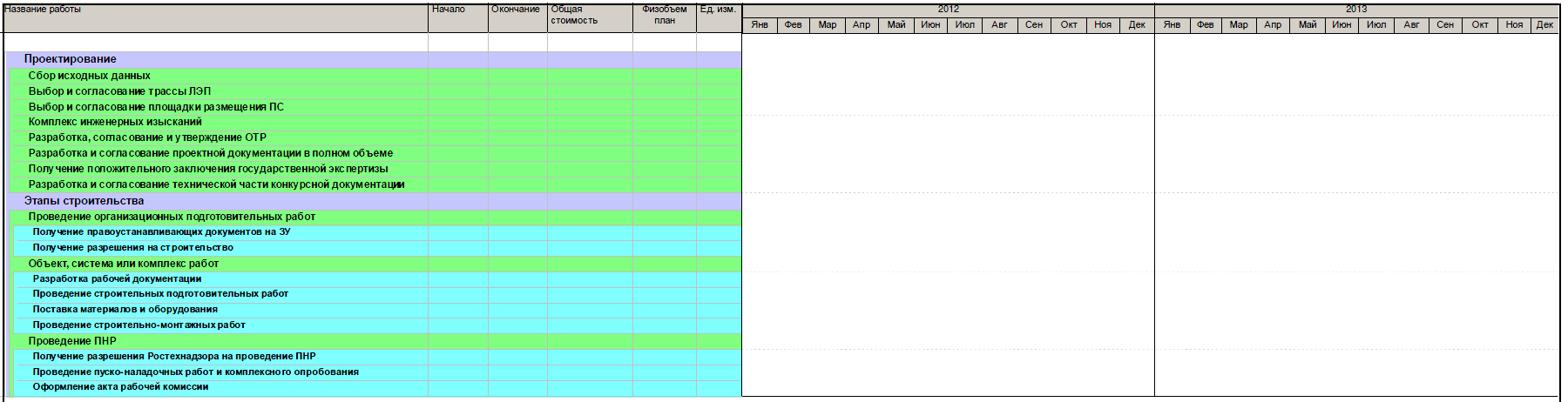 Приложение 2к Договору № _____ от «____»________ 20__г.ФОРМА АКТ № __________О ВЫПОЛНЕННЫХ РАБОТАХ Заказчик: ПАО «ФСК ЕЭС», г. Москва, ул. Ак. Челомея, 5А, в лице ОАО «ЦИУС ЕЭС» г. Москва, ул. Ак. Челомея, 5А,Подрядчик____________________________________________________________________________________		                         Указывается фирменное наименование, место нахождения Объект________________________________________________________________________________________Договор №________ от «___»__________ 20__ г. Дата составления Акта «___»__________________20__ г. 	По итогам выполнения работ по Договору № ___ от __________ Заказчик рассмотрел Результаты выполненных Работ по инженерным изысканиям и Проектной документации и Стороны составили настоящий Акт о следующем: Замечания Заказчика _____________________________________________________________________________________________________________________________________________________________________________________________________________________________________________В случае отсутствия замечаний Заказчика по объему и качеству выполненных Работ, подписанием настоящего Акта стороны свидетельствуют, что Работы выполнены в объеме, предусмотренном условиями Договора и Приложениями к нему. Настоящим стороны подтверждают зачет аванса в размере ______ от стоимости выполненных Работ по выполнению инженерных изысканий и разработке Проектной документации, что составляет___ (_____), в том числе НДС ______%___ (____).(указывается в случае уплаты Заказчиком авансового платежа).Следует к оплате _____ (______) рублей, в том числе НДС _______%_____ (_______).  От Заказчика: ___________________     ______________               ___________________			     Должность 	                     подпись 			расшифровка подписиОт Подрядчика: _________________    _______________               ___________________			 Должность 		      подпись 	 		расшифровка подписиРезультаты выполнения Работ сдал ________________ ______________ __________________					  Должность                        подпись                  расшифровка подписиРезультаты выполнения Работ принял ________________ _____________ ________________					    Должность                    подпись                   расшифровка подписиДата подписания Акта «______»_____________________ 20__г.ФОРМУ СОГЛАСОВАЛИ:Приложение 3к Договору № _____ от «____»_______20___г.ФОРМААКТ № __________сдачи-приемки Результатов выполненных РаботЗаказчик: ПАО «ФСК ЕЭС», г. Москва, ул. Ак. Челомея, 5А, в лице ОАО «ЦИУС ЕЭС», г. Москва, ул. Ак. Челомея, 5А,Подрядчик_______________________________________________________________Указывается фирменное наименование, место нахожденияОбъект__________________________________________________________________Договор № ________ от «___»__________ 20__ г. Дата составления Акта «___»__________________20__ г. По итогам выполнения работ по Договору № ___ от __________ Заказчик рассмотрел Результаты выполненных Работ по разработке Рабочей документации и(или) разработке Закупочной документации в следующем объеме: Замечания Заказчика _________________________________________________________________________В случае отсутствия замечаний Заказчика по объему и качеству выполненных Работ по разработке Рабочей документации и(или) разработке Закупочной документации, подписанием настоящего Акта стороны свидетельствуют, что Работы по разработке Рабочей документации и(или) разработке Закупочной документации , указанные в настоящем Акте выполнены в соответствии с условиями Договора, документация составлена надлежащим образом и передана в полном объеме. 	Настоящим Подрядчик передает Заказчику исключительные права на указанный в настоящем Акте Результат выполненных Работ, что означает право Заказчика использовать Результат выполненных Работ как на территории Российской Федерации, так и за ее пределами в соответствии с разделом 16 Договора в любой форме и любым не противоречащим законодательству Российской Федерации способом.Стоимость Работ, выполненных по Договору, составляет  ________________ (_____________) рублей, включая НДС___% - ________ (___________________________).Настоящим стороны подтверждают зачет аванса в размере ______ от стоимости выполненных Работ, что составляет___(_____), в том числе НДС ____%(____) (указывается в случае уплаты Заказчиком авансового платежа).Следует к оплате ______ от Цены Договора, что составляет _____ (______), в том числе НДС ____% (_______).  От Заказчика: ___________________     _______________               ________________	                    Должность 	                                               подпись 		расшифровка подписиОт Подрядчика:  ________________    __________               __________________		 Должность 		      подпись 	 	расшифровка  подписиРезультаты выполнения Работ сдал __________ ______________ _______________						                              Должность                      подпись              расшифровка  подписиРезультаты выполнения Работ принял __________ _________  _______________							                 Должность         подпись	      расшифровка  подписиДата подписания  Акта «______»_____________________ 20______ г. ФОРМУ СОГЛАСОВАЛИ:Приложение 4 к Договору №_____ от «____»________ 20____г.ФОРМААКТо приемке выполненных Работ и передаче правпо Договору № ____ от «___»__________ 20___г.Мы, нижеподписавшиеся, Заказчик: ПАО «ФСК ЕЭС», г. Москва, ул. Ак. Челомея, 5А, в лице ОАО «ЦИУС ЕЭС» г. Москва, ул. Ак. Челомея, 5А,Подрядчик_____________________________________________________________		Указывается  фирменное  наименование, место нахождения составили настоящий Акт о приемке выполненных Работ и передаче прав по Договору №____ «___»_____________200_г. (далее - Договор) о нижеследующем:	1. Подрядчик в соответствии с условиями Договора разработал _______________________________________________________________________________________________________________________________________________________________________________________________________________________________________ (указать конкретный перечень документации разработанной по Договору и передаваемой Заказчику) для строительства и/или реконструкции Объекта, расположенного по адресу: ___________________________________ (указать месторасположение Объекта) (далее по тексту Результат выполненных Работ).	2. Подрядчик в соответствии с условиями Договора согласовал в _____________________________________________ Результат выполненных Работ, указанный в п. 1 настоящего Акта в порядке, установленном нормативными актами в области проектирования и строительства и передает Заказчику заключение о соответствии (положительное заключение) ______________________________________ (указываются точные реквизиты полученного заключения, кем и когда утверждено данное заключение).	3. Настоящим Подрядчик передает Заказчику исключительные права на Результат выполненных Работ в полном объеме, что означает право Заказчика использовать Результат выполненных Работ  в соответствии с разделом 16 Договора, как на территории Российской Федерации, так и за ее пределами в любой форме и любым не противоречащим законодательству Российской Федерации способом.4. Стоимость Работ, выполненных по Договору, составляет  ________________ (_____________) рублей, включая НДС___% - ________ (___________________________).5. Зачет платежа в размере______ от Цены Договора за выполненные Работы составляет _____(___), в том числе НДС ______% (_______)                                    6. Следует к оплате ______ от Цены Договора, что составляет _____ (______), в том числе НДС _____%  (_______).                               От Заказчика                                                                                    От Подрядчика	М.П.						         		              М.П.ФОРМУ СОГЛАСОВАЛИ:Приложение 5 к Договору №_____ от «____»________ 20____г.Кому: ___________(Наименование Бенефициара)БАНКОВСКАЯ ГАРАНТИЯ № г. _________						«___»_______________20__ г.Мы информированы о том, что «___» ______20__года _____________________ (местонахождение:___________ ), именуемое в дальнейшем «Принципал», заключило Договор № ____, именуемый в дальнейшем «Договор», с Публичным акционерным обществом «Федеральная сетевая компания Единой энергетической системы» (Адрес места нахождения: 117630, Москва, ул. Академика Челомея, д. 5А), именуемым в дальнейшем «Бенефициар», на ________________(предмет договора) на общую сумму __________(сумма цифрами и прописью). В соответствии с условиями Договора, Принципал обязан предоставить Бенефициару финансовое обеспечение исполнения обязательств по договору в виде банковской гарантии. Учитывая вышеизложенное, по просьбе Принципала, мы, _____________________________ (реквизиты гаранта), в лице _____________, действующего на основании _____________, далее именуемый «Гарант», настоящим принимаем на себя безусловное и безотзывное обязательство уплатить Бенефициару любую сумму или суммы, не превышающие в итоге __________ (сумма цифрами и прописью), по получении нами письменного требования Бенефициара, указывающего, что Принципал не исполнил надлежащим образом свои обязательства по Договору, без споров и возражений с нашей стороны, не требуя от Бенефициара доказательств или обоснований требования на определенную в настоящей Банковской гарантии сумму.Принадлежащее Бенефициару по настоящей Банковской гарантии право требования к Гаранту не может быть передано другому лицу.Требование по настоящей Банковской гарантии должно быть направлено Бенефициаром по адресу: ________________________________.Настоящая Банковская гарантия вступает в силу с «____»___________20__ года и будет оставаться в силе по «____»_________20__ года включительно, и любой связанный с этим запрос должен быть передан Гаранту не позднее вышеуказанной даты.Действие настоящей Банковской гарантии регулируется законодательством Российской Федерации. Все споры, возникающие в связи с действительностью, толкованием или исполнением настоящей Банковской гарантии, подлежат рассмотрению в Арбитражном суде г. Москвы.Подписи уполномоченных лицПриложение 5а к Договору №_____ от «____»________ 20____г.Кому: ___________(Наименование Бенефициара)БАНКОВСКАЯ ГАРАНТИЯ №г. _________						«___»_______________20__ г.	Мы информированы о том, что «___» ______20___года _______________(местонахождение:___________ ), именуемое в дальнейшем «Принципал», заключило Договор № ____, именуемый в дальнейшем «Договор», с Публичным акционерным обществом «Федеральная сетевая компания Единой энергетической системы» (Адрес места нахождения: 117630, Москва, ул. Академика Челомея, д. 5А), именуемым в дальнейшем «Бенефициар», на _________ (наименование поставляемого товара/оказываемых услуг) на общую сумму __________(сумма цифрами и прописью). В соответствии с условиями Договора Принципал обязан предоставить Бенефициару финансовое обеспечение возврата аванса в виде банковской гарантии.Учитывая вышеизложенное, по просьбе Принципала, мы, ________________ (наименование и реквизиты гаранта), в лице _____________, действующего на основании _____________, далее именуемый «Гарант», настоящим принимаем на себя безотзывное обязательство уплатить Бенефициару любую сумму или суммы, не превышающие в итоге __________ (сумма цифрами и прописью) в случае неисполнения Принципалом своих обязательств по договору, по получении нами письменного требования Бенефициара, указывающего, что Принципал не исполнил обязательства по договору и не исполнил обязанность по возврату авансовой задолженности в установленный договором срок. Требование Бенефициара о платеже должно сопровождаться копией письменного уведомления Принципала о возврате авансов и справкой Бенефициара о выплаченном авансе. Предел обязательств Гаранта по настоящей Банковской гарантии ограничен суммой _______ (сумма цифрами и прописью).Все платежи, осуществленные нами по настоящей Банковской гарантии, автоматически уменьшают сумму Банковской гарантии.Настоящая Банковская гарантия вступает в силу с _________20___года и действует по __________20___года. Письменное требование платежа должно быть направлено нам по адресу: __________________________.Действие настоящей Банковской гарантии регулируется законодательством Российской Федерации. Все споры, возникающие в связи с действительностью, толкованием или исполнением настоящей Банковской гарантии, подлежат рассмотрению в Арбитражном суде г. Москвы.Подписи уполномоченных лицФОРМУ СОГЛАСОВАЛИ:Приложение 5б к Договору №_____ от «____»________ 20____г.ФОРМАКому: ___________(Наименование Бенефициара)ИЗМЕНЕНИЕ № ____к Банковской гарантии от ______ №____г. ________							«___»___________20__ г._____________________________ (наименование и реквизиты гаранта) в лице _____________, действующего на основании _____________, именуемое в дальнейшем «Гарант», настоящим вносит изменение в Банковскую гарантию от ______ № ______, выданную на сумму ____ рублей, сроком действия с _________ по _______, (далее – Банковская гарантия) в пользу Публичного акционерного общества «Федеральная сетевая компания Единой энергетической системы» (Адрес места нахождения: 117630, Москва, ул. Академика Челомея, д. 5А), именуемого в дальнейшем «Бенефициар» по просьбе __________(наименование, реквизиты), именуемого в дальнейшем «Принципал» в обеспечение исполнения обязательств Принципала по Договору от _____ №_____ «_______________».Изменение состоит в следующем: ____________________________.Все остальные условия Банковской гарантии остаются без изменения.Настоящее Изменение вступает в силу с _______ и является неотъемлемой частью Банковской гарантии.Подписи уполномоченных лиц:ФОРМУ СОГЛАСОВАЛИ:Приложение 7 к Договору от _____________ № ______ФОРМАОтчет об использовании авансовых платежей  на ____________ 20____г.                                                                                         Подпись/расшифровка подписи (подрядной организации)ФОРМУ СОГЛАСОВАЛИ:Приложение 8 к Договору №______от «___»_____________ 201__г. ФОРМАСхема договорных отношений                                                                                                                                                                                  Подпись/расшифровка подписи ( подрядной организации)ФОРМУ СОГЛАСОВАЛИ:Приложение 9 к Договору №______ от «___»_____________ 201__г.ФОРМУ СОГЛАСОВАЛИ: Приложение 10 к Договоруот «___»_____________ 201__г. №______Форма справки о цепочке собственников *_______________________________________________________________________________________________________       (Подпись уполномоченного представителя)                          (Ф.И.О. и должность подписавшего)М.П.*В отношении контрагентов являющихся зарубежными публичными компаниями мирового уровня, а также публичных акционерных обществ, чьи акции котируются на биржах, либо с числом акционеров более 50 указываются данные о бенефициарах (в том числе конечных) и акционерах, владеющих более 5 % акций указанных обществ либо размещается прямая ссылка на общедоступный источник, посредством которого может быть установлена соответствующая информация. В отношении акционеров, владеющих пакетами акций менее 5 %, допускается указание общей информации о количестве таких акционеров. - Изменение формы справки недопустимо;- Указывается полное наименование контрагента с расшифровкой его организационно-правовой формы;- Графы (поля) таблицы должны содержать информацию, касающуюся только этой графы (поля);- В случае если одним или несколькими участниками / учредителями / акционерами контрагента являются юридические лица, то в зависимости от организационно-правовой формы, необходимо раскрыть цепочку их участников/учредителей/акционеров с соблюдением нумерации и представить копии подтверждающих документов для всей цепочки с указанием.- При заполнении паспортных данных указывается только серия и номер паспорта в формате ХХХХ ХХХХХХ). Приложение 11 к Договоруот «___»_____________ 201__г. №______Форма Соглашения о раскрытии информации для заключения Генеральным подрядчиком/Поставщиком (Сторона-1) с Субподрядчиком/субпоставщиком (Сторона-2)СОГЛАШЕНИЕ О РАСКРЫТИИ ИНФОРМАЦИИг._______________                                                                          «___»_________201_г.___________________, именуемое в дальнейшем «Сторона-1», в лице ___________________, действующего на основании _________________, с одной стороны,и ______________________, именуемое в дальнейшем «Сторона-2», в лице _____________________, действующего на основании ______________, с другой стороны, совместно именуемые «Стороны», заключили настоящее Соглашение о нижеследующем:1. Стороны признают действительность своих обязательств по Соглашению и подтверждают намерение осуществлять все необходимые действия для его надлежащего исполнения.2. При подписании настоящего Соглашения «Сторона-2» обязуется представить «Стороне-1» информацию в отношении всей цепочки его собственников (данные об участниках; в отношении участников, являющихся юридическими лицами - данные об их участниках и т.д.), включая бенефициаров (в том числе конечных), а также сведения о составе исполнительных органов «Стороны-2», по форме, указанной в Приложении к настоящему Соглашению.3. «Сторона-2» обязуется представлять «Стороне-1» информацию об изменении состава собственников «Стороны-2» (состава участников; в отношении участников, являющихся юридическими лицами - состава их участников и т.д.), включая бенефициаров (в том числе конечных), а также состава исполнительных органов «Стороны-2». Информация представляется по форме, согласно Приложению к настоящему Соглашению, не позднее 3-х календарных дней с даты наступления соответствующего события (юридического факта), с подтверждением соответствующими документами, посредством направления их факсимильной связью, а также способом, позволяющим подтвердить дату получения.4. «Сторона-1» вправе передавать указанную в пп. 2, 3 настоящего Соглашения информацию ПАО «ФСК ЕЭС», ОАО «ЦИУС ЕЭС» и/или лицам, указанным ПАО «ФСК ЕЭС» в качестве получателей указанной информации.5. В случае непредставления «Стороной-2», предоставления не в полном объеме либо при отказе в предоставлении информации, указанной в пп. 2, 3 настоящего Соглашения, «Сторона-2» уплачивает «Стороне-1» штраф в размере 200 000 (двухсот тысяч) рублей за каждый такой случай неисполнения / несвоевременного исполнения «Стороной-2» обязанности по предоставлению указанной информации.6. Стороны пришли к соглашению, что в случае заключения Сторонами договора на выполнение работ/услуг/поставок по титулу: ___________* в качестве обязательных условий договора будут включены условия пп. 2, 3, 4, 5 настоящего Соглашения, а также право «Стороны-1» на односторонний отказ от исполнения договора в случае неисполнения «Стороной-2» обязанностей, указанных в пп. 2, 3 настоящего Соглашения. 7. Отношения Сторон, не урегулированные настоящим Соглашением, регулируются законодательством Российской Федерации.8. Настоящее Соглашение вступает в силу с даты его подписания Сторонами и действует до ________________. 9. Настоящее Соглашение подписано в ___ экземплярах, __ экземпляр передается «Стороне-1», __ экземпляр - «Стороне-2», _ экземпляр – ПАО «ФСК ЕЭС».10. Место нахождения, реквизиты и подписи Сторон:ПРИМЕЧАНИЕ: *Необходимо указать вид и титул договора, планируемого к заключению «Стороной-1» (Генеральным подрядчиком) и Стороной-2 (Подрядчиком, Исполнителем, Поставщиком)ФОРМУ СОГЛАСОВАЛИ:Приложение к Соглашениюот ________________№__Форма справки о цепочке собственников *_______________________________________________________________________________________________________       (Подпись уполномоченного представителя)                          (Ф.И.О. и должность подписавшего)М.П.*В отношении контрагентов являющихся зарубежными публичными компаниями мирового уровня, а также публичных акционерных обществ, чьи акции котируются на биржах, либо с числом акционеров более 50 указываются данные о бенефициарах (в том числе конечных) и акционерах, владеющих более 5 % акций указанных обществ либо размещается прямая ссылка на общедоступный источник, посредством которого может быть установлена соответствующая информация. В отношении акционеров, владеющих пакетами акций менее 5 %, допускается указание общей информации о количестве таких акционеров. - Изменение формы справки недопустимо;- Указывается полное наименование контрагента с расшифровкой его организационно-правовой формы;- Графы (поля) таблицы должны содержать информацию, касающуюся только этой графы (поля);- В случае если одним или несколькими участниками / учредителями / акционерами контрагента являются юридические лица, то в зависимости от организационно-правовой формы, необходимо раскрыть цепочку их участников/учредителей/акционеров с соблюдением нумерации и представить копии подтверждающих документов для всей цепочки с указанием.- При заполнении паспортных данных указывается только серия и номер паспорта в формате ХХХХ ХХХХХХ). Приложение 12 к Договору № ______					от «___»_____________ 201__г. Соглашениео передаче и охране информации, составляющей коммерческую тайнуг. Москва							       «_____»______________20___ г.Публичное акционерное общество «Федеральная сетевая компания Единой энергетической системы», именуемое в дальнейшем «Обладатель информации», в лице ____________________________________________, действующего на основании _______________________, с одной стороны, и ______________________________, именуемое в дальнейшем «Контрагент», (для юридического лица: в лице ____________________, действующ__ на основании __________), с другой стороны, именуемые в дальнейшем «Стороны», заключили настоящее Соглашение о нижеследующем.1. ТЕРМИНЫ И ОПРЕДЕЛЕНИЯСоглашение - настоящее Соглашение о передаче и охране информации, составляющей коммерческую тайну, с учетом изменений и дополнений, вносимых Сторонами в соответствии с подпунктом 6.6 Соглашения. Все ссылки в тексте Соглашения на разделы и пункты понимаются как ссылки на разделы и пункты настоящего Соглашения.Коммерческая тайна - режим конфиденциальности информации, позволяющий ее обладателю при существующих или возможных обстоятельствах увеличить доходы, избежать неоправданных расходов, сохранить положение на рынке товаров, работ, услуг или получить иную коммерческую выгоду.Обладатель информации, составляющей коммерческую тайну - сторона Соглашения, которая владеет информацией, составляющей коммерческую тайну, на законном основании, ограничившая доступ к этой информации и установившая в отношении этой информации режим коммерческой тайны.Контрагент - сторона Соглашения, которой Обладатель информации, составляющей коммерческую тайну, передал Информацию.Информация, составляющая коммерческую тайну (Информация) - сведения любого характера (производственные, технические, экономические, организационные и другие), в том числе о результатах интеллектуальной деятельности в научно-технической сфере, а также сведения о способах осуществления профессиональной деятельности, которые имеют действительную или потенциальную коммерческую ценность в силу неизвестности их третьим лицам, к которым у третьих лиц нет свободного доступа на законном основании и в отношении которых обладателем таких сведений введен режим коммерческой тайны.Доступ к информации, составляющей коммерческую тайну - ознакомление определенных лиц с информацией, составляющей коммерческую тайну, с согласия ее обладателя или на ином законном основании при условии сохранения конфиденциальности этой информации.Передача информации, составляющей коммерческую тайну - передача информации, составляющей коммерческую тайну и зафиксированной на материальном носителе, ее обладателем контрагенту на основании договора в объеме и на условиях, которые предусмотрены договором, включая условие о принятии контрагентом установленных договором мер по охране ее конфиденциальности.Разглашение информации, составляющей коммерческую тайну - действие или бездействие, в результате которых Информация в любой возможной форме (устной, письменной, иной форме, в том числе с использованием технических средств) становится известной третьим лицам без согласия обладателя такой информации.Уничтожение информации, составляющей коммерческую тайну - действия Стороны Соглашения, направленные на приведение в предусмотренном Соглашением порядке Информации, в состояние, исключающее возможность ее использования и восстановления.2. ПРЕДМЕТ СОГЛАШЕНИЯНа условиях Соглашения Обладатель информации передает Контрагенту Информацию, а Контрагент обязуется обеспечить защиту Информации путем исключения доступа к Информации любых третьих лиц без согласия Обладателя информации и надлежащего использования Информации работниками Контрагента без нарушения режима коммерческой тайны, установленного у Контрагента и отвечающего нормам, предусмотренным Федеральным законом «О коммерческой тайне» от 29.07.2004 № 98-ФЗ. Факт передачи Информации удостоверяется подписанием Сторонами Акта приема-передачи Информации (по форме в соответствии с приложением 1 к настоящему Соглашению).Настоящее Соглашение определяет порядок передачи Информации и условия принятия Контрагентом мер по обеспечению конфиденциальности и использованию Информации, которая будет в течение срока действия Соглашения передана Контрагенту Обладателем информации или которая иным образом станет известной Контрагенту в рамках отношений Сторон, связанных с исполнением договора № _______ от _________ 20___ г. (далее - Основной договор). Положения настоящего Соглашения распространяются на информацию, составляющую коммерческую тайну Обладателя информации, независимо от вида носителя, на котором она зафиксирована.Информации, составляющей коммерческую тайну, присваивается гриф «Коммерческая тайна».3. ПРАВА И ОБЯЗАННОСТИ СТОРОНОбладатель информации вправе:3.1.1.	Относить информацию к информации, составляющей коммерческую тайну, определять перечень и состав такой информации.3.1.2.	Использовать Информацию для собственных нужд в порядке, не противоречащем законодательству Российской Федерации.3.1.3.	Разрешать или запрещать доступ к Информации, определять порядок и условия доступа к Информации.3.1.4.	Без согласования с Контрагентом, но с последующим уведомлением устанавливать, изменять и отменять в письменной форме режим коммерческой тайны в соответствии с Федеральным законом от 29.07.2004 № 98-ФЗ «О коммерческой тайне».3.1.5.	Требовать от Контрагента и его работников, получивших доступ к Информации, соблюдения обязанностей по охране ее конфиденциальности.3.1.6.	Требовать от работников Контрагента, получивших доступ к Информации, в результате действий, осуществленных случайно или по ошибке, охраны конфиденциальности Информации.3.1.7.	Защищать в установленном законом порядке свои права в случае разглашения, незаконного получения или незаконного использования третьими лицами Информации, в том числе требовать возмещения убытков, причиненных в связи с нарушением его прав.Контрагент вправе в соответствии с законодательством Российской Федерации самостоятельно определять способы защиты Информации, переданной ему по настоящему Соглашению. Однако при этом совместно должно быть обеспечено выполнение следующих условий:- исключение доступа к Информации любых лиц без согласия Обладателя информации;- возможность использования Информации работниками Контрагента без нарушения режима коммерческой тайны.3.3. Контрагент обязан:3.3.1.	Ограничивать доступ к Информации, полученной в рамках настоящего Соглашения, путем установления контроля за соблюдением режима коммерческой тайны.3.3.2.	Вести учет лиц, получивших доступ к Информации.3.3.3.	Незамедлительно сообщить Обладателю информации о допущенном Контрагентом либо ставшем ему известным факте разглашения или угрозы разглашения, незаконном получении или незаконном использовании Информации третьими лицами.3.4.		Информация может быть передана только тем работникам Контрагента, доступ которых к Информации необходим в рамках отношений Сторон, указанных в подпункте 2.2, и только в той части, в которой это необходимо. Перечень указанных работников Контрагента должен быть передан Обладателю информации заблаговременно до предоставления им доступа к Информации. В этих целях Контрагент обязан:- ознакомить под расписку (по форме в соответствии с приложением 2 к настоящему Соглашению) работника, доступ которого к информации, составляющей коммерческую тайну, необходим для выполнения им своих трудовых обязанностей, с перечнем информации, составляющей коммерческую тайну, принадлежащей Обладателю информации, а также с установленным Обладателем информации режимом коммерческой тайны и с мерами ответственности за его нарушение;- создать работнику необходимые условия для соблюдения им установленного Обладателем информации режима коммерческой тайны.3.5.	Контрагент не должен разглашать, передавать, каким-либо способом делать известной или давать свое разрешение на использование Информации любым третьим лицам без письменного согласия Обладателя информации.В случае письменного согласия Обладателя информации на использование Информации третьим лицом, Контрагент должен обеспечить, чтобы такое лицо до получения доступа к Информации приняло на себя письменные обязательства по неразглашению Информации в объеме не меньшем, чем установлено в Соглашении. Контрагент должен заблаговременно передать Обладателю информации заверенную копию соглашения о конфиденциальности, подписанного таким третьим лицом.Передача Информации по открытым каналам телефонной, телеграфной, факсимильной связи и сети Интернет без принятия соответствующих мер защиты, удовлетворяющих обе Стороны, запрещена.3.6.	Стороны заблаговременно информируют друг друга о требованиях к настоящему Соглашению, предъявляемых локальными нормативными правовыми актами Сторон к защите Информации в объеме, необходимом для выполнения Соглашения, а также об изменениях в таких локальных нормативных правовых актах. 4. ОТВЕТСТВЕННОСТЬ И РАЗРЕШЕНИЕ СПОРОВ4.1.	Контрагент в полном объеме несет ответственность за нарушение обязательств по сохранению Информации в рамках Соглашения при разглашении Информации его работниками и третьими лицами, получившими доступ к такой Информации в соответствии с разделом 3.В случае неисполнения или ненадлежащего исполнения Контрагентом (включая его работников) обязательств, предусмотренных разделом 3, Контрагент обязан уплатить штраф в размере _____________ рублей (вариант: ___% от цены Основного договора, указанного в подпункте 2.2 настоящего Соглашения) за каждый случай неисполнения или ненадлежащего исполнения указанных обязательств, а также полностью возместить Обладателю информации убытки, причиненные таким нарушением обязательств в полной сумме сверх суммы штрафа.Уплата штрафа и возмещение убытков не освобождает Стороны от выполнения ими обязательств и принятия мер, направленных на устранение нарушений. При разглашении Информации или наличии угрозы ее разглашения Контрагент обязан незамедлительно уведомить об этом Обладателя информации.При проведении расследования фактов разглашения Информации или обстоятельств, свидетельствующих о нарушении Соглашения по вине Контрагента, Обладатель информации вправе направлять к Контрагенту своих работников, осуществляющих деятельность в области защиты информации. В этом случае оплата расходов, связанных с командированием таких специалистов или привлечением по согласованию Сторон независимых экспертов, производится Контрагентом, допустившим утерю или разглашение Информации.В случаях, предусмотренных законодательством Российской Федерации, Обладатель информации вправе проводить проверки соблюдения Контрагентом обязательств по защите Информации.В случае если третье лицо предъявит иск или предпримет действия на предмет раскрытия Информации, Контрагент немедленно уведомит об этом Обладателя информации.В случае реорганизации Контрагента (слияние, присоединение, разделение, выделение, преобразование) обязательства по сохранению Информации, переданной в рамках Соглашения, переходят к вновь образованному юридическому лицу или сохраняются за Контрагентом в соответствии с разделительным балансом (передаточным актом), копию которого Контрагент обязан незамедлительно предоставить Обладателю информации, в противном случае Контрагент (его правопреемник) обязуется возместить Обладателю информации понесенные им убытки в связи с разглашением Информации.Любые споры и разногласия между Сторонами, касающиеся Соглашения, которые не могут быть урегулированы ими путем консультаций и переговоров, должны быть переданы на рассмотрение Арбитражного суда г. Москвы. К отношениям Сторон, не урегулированным Соглашением, применяется законодательство Российской Федерации.5. СРОК ДЕЙСТВИЯ СОГЛАШЕНИЯНастоящее Соглашение вступает в силу после его подписания Сторонами и действует до полного прекращения Сторонами обязательств, связанных с исполнением договора № ___ от_________20___ г. Обязательства по обеспечению установленного Обладателем информации режима коммерческой тайны, предусмотренные Соглашением, сохраняют силу в течение 3 (трех) лет после истечения срока действия Соглашения.6. ПРОЧИЕ УСЛОВИЯ6.1.	Контроль соблюдения обязательств по Соглашению возлагается:у Контрагента на _____________________________;у Обладателя информации на _________________________________________.6.2. Все уведомления и сообщения, адресуемые Сторонами друг другу в соответствии с Соглашением, должны быть совершены в письменной форме и направлены заказным письмом, доставлены курьером или переданы уполномоченным представителем Сторон по следующим адресам:Обладатель информации - __________________________________________.Контрагент - ______________________________________________________.Обладатель информации настоящим гарантирует, что он обладает всеми правами в отношении Информации, включая право раскрывать ее Контрагенту на условиях Соглашения.Контрагент гарантирует наличие у него организационных и технических мер и возможностей по обеспечению защиты получаемой Информации.6.5. Информация является собственностью Обладателя информации. Обладатель информации вправе потребовать от Контрагента вернуть ему всю Информацию или любую ее часть в любое время, направив Контрагенту уведомление в письменной форме. В течение 15 (пятнадцати) календарных дней после получения такого уведомления, а также незамедлительно после вынесения соответствующим органом (учредители, орган юридического лица, суд и т.д.) решения о ликвидации Контрагента, Контрагент обязан за свой счет обеспечить возврат Обладателю информации всех оригиналов носителей такой Информации. Все копии такой Информации и ее воспроизведения в любой форме, находящиеся в распоряжении Контрагента, а также в распоряжении лиц, которым Информация была передана в соответствии с Соглашением, должны быть уничтожены Контрагентом (с обязательным письменным, с приложением (копий) подтверждающих документов, уведомлением о данном факте Обладателя информации) с учетом порядка, определенного в разделе 7 настоящего Соглашения.Любые изменения и дополнения к Соглашению действительны лишь при условии, что они совершены в письменной форме и подписаны надлежащим образом уполномоченными на то представителями Сторон, за исключением случаев изменения условий настоящего Соглашения в порядке, предусмотренном подпунктом 6.11.Настоящее Соглашение представляет собой исчерпывающую договоренность Сторон по предмету Соглашения. С момента подписания Соглашения все предыдущие переговоры и переписка по нему теряют силу.Ни одна из Сторон не вправе передавать третьим лицам полностью или частично свои права и обязанности по Соглашению без предварительного письменного согласия другой Стороны.Недействительность или невозможность исполнения любого положения Соглашения не влияет на действительность или возможность исполнения других положений Соглашения и Соглашения в целом.6.10.	Настоящее Соглашение составлено и подписано в двух экземплярах на русском языке, имеющих равную юридическую силу, по одному для каждой из Сторон.6.11.	В части, не урегулированной настоящим Соглашением, Стороны руководствуются Порядком обработки информации, составляющей коммерческую тайну в ПАО «ФСК ЕЭС» (далее - Порядок), являющимся приложением к приказу ОАО «ФСК ЕЭС» от 10.08.2011 № 475 «Об организации работы по защите информации, составляющей коммерческую тайну ПАО «ФСК ЕЭС». Подписанием настоящего Соглашения Стороны подтверждают ознакомление с Порядком. При условии получения работником Контрагента письменного уведомления Обладателя информации о внесении изменений в Порядок, изменения в условия настоящего Соглашения в указанной части являются вступившими в силу с даты получения указанного письменного уведомления. 7. ПОРЯДОК УНИЧТОЖЕНИЯ ИНФОРМАЦИИ7.1. Уничтожение Информации производится механическим способом комиссией Сторон с участием лиц, указанных в подпункте 6.1, с составлением актов «об уничтожении».7.2. Уничтожение документов, составляющих коммерческую тайну, представленных на материальных носителях в электронном виде, производится с использованием специального программного обеспечения, не позволяющего восстановить информацию, комиссией Сторон с участием лиц, указанных в подпункте 6.1, с составлением актов «об уничтожении».8. ПРИЛОЖЕНИЯНеотъемлемой частью настоящего Соглашения являются следующие приложения:- приложение 1: форма Акта приема-передачи Информации;- приложение 2: форма Расписки работника Контрагента, доступ которого к информации, составляющей коммерческую тайну, необходим для выполнения им своих трудовых обязанностей.	9. РЕКВИЗИТЫ И ПОДПИСИ СТОРОН№ п/пНаименование приложения1.Календарный график  выполнения Работ и стоимости.1.1Календарно-сетевой график2.Форма Акта о выполненных Работах 3.Форма Акта сдачи-приемки Результатов выполненных Работ.4.Форма Акта о приемке выполненных Работ и передаче прав.5.Форма  Банковской гарантии на исполнение Подрядчиком обязательств по Договору5а5бФорма Банковской гарантии на возврат авансовых платежей по Договору.Форма Изменения к Банковской гарантии.6.Задание на проектирование на разработку Закупочной документации для размещения заказа на создание (строительство, реконструкцию, модернизацию, техническое перевооружение, проектно-изыскательские работы) объектов электросетевого хозяйства7.Форма отчета об использовании авансовых платежей 8.Форма схемы договорных отношений9.Акт сверки расчетов.10.Информация о собственниках Подрядчика/Субподрядчика11.Форма Соглашения о раскрытии информации12.Соглашение о передаче и охране информации, составляющей коммерческую тайну№ п/пНаименование РаботДата начала выполнения РаботДата окончаниявыполнения РаботРезультат выполненных РаботСтоимость Работ(без НДС___%)СуммаНДС__%ИтогоОт ЗАКАЗЧИКА:От ПОДРЯДЧИКА:____________________________________________________________________________ЗАКАЗЧИК:ПОДРЯДЧИК:_________________________________________/_________________________________/_________________________________/__________________Наименование РаботСтоимость РаботСрок начала выпол-нения Работ Срок окончания выполнения Работ Результат выполненных Работ   Перечень документации, выполненной ПодрядчикомОт ЗАКАЗЧИКА:От ПОДРЯДЧИКА:____________________________________________________________________________Наименование РаботСтоимость РаботСрок начала выполнения РаботСрок окончания выполнения РаботРезультат выполненных РаботПеречень документации, передаваемой ЗаказчикуОт ЗАКАЗЧИКА:От ПОДРЯДЧИКА:____________________________________________________________________________От ЗАКАЗЧИКА:От ПОДРЯДЧИКА:____________________________________________________________________________От ЗАКАЗЧИКА:От ПОДРЯДЧИКА:____________________________________________________________________________От ЗАКАЗЧИКА:От ПОДРЯДЧИКА:____________________________________________________________________________Титул строительства, предмет договораТитул строительства, предмет договораТитул строительства, предмет договораТитул строительства, предмет договораТитул строительства, предмет договораПодрядная организацияПодрядная организацияПодрядная организацияПодрядная организацияПодрядная организацияДата и № договора на выполнение проектно-изыскательских работДата и № договора на выполнение проектно-изыскательских работДата и № договора на выполнение проектно-изыскательских работДата и № договора на выполнение проектно-изыскательских работДата и № договора на выполнение проектно-изыскательских работДата начала и окончания работДата начала и окончания работДата начала и окончания работДата начала и окончания работДата начала и окончания работСтоимость договора (с учетом всех доп. соглашений), руб.Стоимость договора (с учетом всех доп. соглашений), руб.Стоимость договора (с учетом всех доп. соглашений), руб.Стоимость договора (с учетом всех доп. соглашений), руб.Стоимость договора (с учетом всех доп. соглашений), руб.Сумма полученных средств по договорам, руб.Сумма полученных средств по договорам, руб.Сумма полученных средств по договорам, руб.Сумма полученных средств по договорам, руб.Сумма полученных средств по договорам, руб.Авансовые платежи, перечисленные Заказчиком, руб.Авансовые платежи, перечисленные Заказчиком, руб.Авансовые платежи, перечисленные Заказчиком, руб.Авансовые платежи, перечисленные Заказчиком, руб.Авансовые платежи, перечисленные Заказчиком, руб.в том числе:в том числе:в том числе:в том числе:в том числе:ПОЛУЧЕНО АВАНСОВ ПОДРЯДЧИКОМПОЛУЧЕНО АВАНСОВ ПОДРЯДЧИКОМПОЛУЧЕНО АВАНСОВ ПОДРЯДЧИКОМПОЛУЧЕНО АВАНСОВ ПОДРЯДЧИКОМИСПОЛЬЗОВАНИЕ ПОЛУЧЕННЫХ АВАНСОВ ПОДРЯДЧИКОМИСПОЛЬЗОВАНИЕ ПОЛУЧЕННЫХ АВАНСОВ ПОДРЯДЧИКОМИСПОЛЬЗОВАНИЕ ПОЛУЧЕННЫХ АВАНСОВ ПОДРЯДЧИКОМИСПОЛЬЗОВАНИЕ ПОЛУЧЕННЫХ АВАНСОВ ПОДРЯДЧИКОМИСПОЛЬЗОВАНИЕ ПОЛУЧЕННЫХ АВАНСОВ ПОДРЯДЧИКОМИСПОЛЬЗОВАНИЕ ПОЛУЧЕННЫХ АВАНСОВ ПОДРЯДЧИКОМИСПОЛЬЗОВАНИЕ ПОЛУЧЕННЫХ АВАНСОВ ПОДРЯДЧИКОМИСПОЛЬЗОВАНИЕ ПОЛУЧЕННЫХ АВАНСОВ ПОДРЯДЧИКОМИСПОЛЬЗОВАНИЕ ПОЛУЧЕННЫХ АВАНСОВ ПОДРЯДЧИКОМИСПОЛЬЗОВАНИЕ ПОЛУЧЕННЫХ АВАНСОВ ПОДРЯДЧИКОМИСПОЛЬЗОВАНИЕ ПОЛУЧЕННЫХ АВАНСОВ ПОДРЯДЧИКОМИСПОЛЬЗОВАНИЕ ПОЛУЧЕННЫХ АВАНСОВ ПОДРЯДЧИКОМИСПОЛЬЗОВАНИЕ ПОЛУЧЕННЫХ АВАНСОВ ПОДРЯДЧИКОМПредмет авансового платежаНазначение авансового платежа (уточняется при необходимости)Сумма платежаДата и № счета Дата и № счета Дата и № платежного порученияНаименование субподрядных организацийПредмет договораПредмет договораДата и № договораДата начала и окончания работСтоимость договора (с учетом всех доп. соглашений)Сумма аванса по договоруСумма аванса, перечисленного подрядной организа-циейСумма аванса, перечисленного подрядной организа-циейДата и № счета Дата и № пла-теж-ного по-ручения12344567789101112121314Выполнение инженерных изысканийРазработка ПроектнойдокументацииРазработка ПроектнойдокументацииРазработка Рабочей документацииРазработка ЗакупочнойдокументацииВСЕГОСчета, договоры и платежные поручения по пп. 4, 5, 8, 13, 14 настоящей таблицы прилагаются в подтверждение целевого использования авансовых платежей.Счета, договоры и платежные поручения по пп. 4, 5, 8, 13, 14 настоящей таблицы прилагаются в подтверждение целевого использования авансовых платежей.Счета, договоры и платежные поручения по пп. 4, 5, 8, 13, 14 настоящей таблицы прилагаются в подтверждение целевого использования авансовых платежей.Счета, договоры и платежные поручения по пп. 4, 5, 8, 13, 14 настоящей таблицы прилагаются в подтверждение целевого использования авансовых платежей.Счета, договоры и платежные поручения по пп. 4, 5, 8, 13, 14 настоящей таблицы прилагаются в подтверждение целевого использования авансовых платежей.Счета, договоры и платежные поручения по пп. 4, 5, 8, 13, 14 настоящей таблицы прилагаются в подтверждение целевого использования авансовых платежей.Счета, договоры и платежные поручения по пп. 4, 5, 8, 13, 14 настоящей таблицы прилагаются в подтверждение целевого использования авансовых платежей.Счета, договоры и платежные поручения по пп. 4, 5, 8, 13, 14 настоящей таблицы прилагаются в подтверждение целевого использования авансовых платежей.Счета, договоры и платежные поручения по пп. 4, 5, 8, 13, 14 настоящей таблицы прилагаются в подтверждение целевого использования авансовых платежей.Счета, договоры и платежные поручения по пп. 4, 5, 8, 13, 14 настоящей таблицы прилагаются в подтверждение целевого использования авансовых платежей.Счета, договоры и платежные поручения по пп. 4, 5, 8, 13, 14 настоящей таблицы прилагаются в подтверждение целевого использования авансовых платежей.Счета, договоры и платежные поручения по пп. 4, 5, 8, 13, 14 настоящей таблицы прилагаются в подтверждение целевого использования авансовых платежей.Счета, договоры и платежные поручения по пп. 4, 5, 8, 13, 14 настоящей таблицы прилагаются в подтверждение целевого использования авансовых платежей.Счета, договоры и платежные поручения по пп. 4, 5, 8, 13, 14 настоящей таблицы прилагаются в подтверждение целевого использования авансовых платежей.Счета, договоры и платежные поручения по пп. 4, 5, 8, 13, 14 настоящей таблицы прилагаются в подтверждение целевого использования авансовых платежей.От ЗАКАЗЧИКА:От ПОДРЯДЧИКА:____________________________________________________________________________    Руководитель организации _____________________________________От ЗАКАЗЧИКА:От ПОДРЯДЧИКА:____________________________________________________________________________ФОРМА    АКТ СВЕРКИ РАСЧЕТОВ по договору №___________ от __________ ФОРМА    АКТ СВЕРКИ РАСЧЕТОВ по договору №___________ от __________ ФОРМА    АКТ СВЕРКИ РАСЧЕТОВ по договору №___________ от __________ ФОРМА    АКТ СВЕРКИ РАСЧЕТОВ по договору №___________ от __________ ФОРМА    АКТ СВЕРКИ РАСЧЕТОВ по договору №___________ от __________ ФОРМА    АКТ СВЕРКИ РАСЧЕТОВ по договору №___________ от __________ ФОРМА    АКТ СВЕРКИ РАСЧЕТОВ по договору №___________ от __________ ФОРМА    АКТ СВЕРКИ РАСЧЕТОВ по договору №___________ от __________ ФОРМА    АКТ СВЕРКИ РАСЧЕТОВ по договору №___________ от __________ ФОРМА    АКТ СВЕРКИ РАСЧЕТОВ по договору №___________ от __________ Мы, нижеподписавшиеся: наименование Заказчика Мы, нижеподписавшиеся: наименование Заказчика Мы, нижеподписавшиеся: наименование Заказчика Мы, нижеподписавшиеся: наименование Заказчика Мы, нижеподписавшиеся: наименование Заказчика Мы, нижеподписавшиеся: наименование Заказчика Мы, нижеподписавшиеся: наименование Заказчика Мы, нижеподписавшиеся: наименование Заказчика Мы, нижеподписавшиеся: наименование Заказчика Мы, нижеподписавшиеся: наименование Заказчика и Наименование Подрядчикаи Наименование Подрядчикаи Наименование Подрядчикаи Наименование Подрядчикаи Наименование Подрядчикаи Наименование Подрядчикаи Наименование Подрядчикаи Наименование Подрядчикаи Наименование Подрядчикаи Наименование Подрядчикасоставили настоящий акт сверки взаиморасчетов с ... по ...составили настоящий акт сверки взаиморасчетов с ... по ...составили настоящий акт сверки взаиморасчетов с ... по ...составили настоящий акт сверки взаиморасчетов с ... по ...составили настоящий акт сверки взаиморасчетов с ... по ...составили настоящий акт сверки взаиморасчетов с ... по ...составили настоящий акт сверки взаиморасчетов с ... по ...составили настоящий акт сверки взаиморасчетов с ... по ...составили настоящий акт сверки взаиморасчетов с ... по ...составили настоящий акт сверки взаиморасчетов с ... по ...В результате сверки установлено:В результате сверки установлено:В результате сверки установлено:В результате сверки установлено:В результате сверки установлено:В результате сверки установлено:В результате сверки установлено:В результате сверки установлено:В результате сверки установлено:В результате сверки установлено:№Филиал ПАО «ФСК ЕЭС» МЭС Филиал ПАО «ФСК ЕЭС» МЭС Филиал ПАО «ФСК ЕЭС» МЭС Филиал ПАО «ФСК ЕЭС» МЭС Филиал ПАО «ФСК ЕЭС» МЭС Филиал ПАО «ФСК ЕЭС» МЭС Наименование контрагентаНаименование контрагентаНаименование контрагентап/пДата проводкиНомер, дата документаНомер, дата документаДебетКредитКредитДебетДебетКредит1Сальдо на 2Вх.сальдо по дог. № 3…4…5Итого оборотов по договору6Исх.сальдо по 
дог. № 7Итого оборотов8Сальдо на Итого в пользу…Итого в пользу…Итого в пользу…Итого в пользу…Итого в пользу…Итого в пользу…Итого в пользу…Итого в пользу…Итого в пользу…Итого в пользу…От Заказчика От Заказчика От Заказчика От Заказчика От Заказчика От ПодрядчикаОт ПодрядчикаОт ПодрядчикаОт ПодрядчикаОт ПодрядчикаРуководитель организацииРуководитель организацииРуководитель организации_______________ (                         )_______________ (                         )_______________ (                         )Руководитель организацииРуководитель организации_______________ (                         )_______________ (                         )_______________ (                         )От ЗАКАЗЧИКА:От ПОДРЯДЧИКА:____________________________________________________________________________Справка о цепочке собственников Общество с ограниченной ответственностью «Ромашка» (ИНН 7734567890)Справка о цепочке собственников Общество с ограниченной ответственностью «Ромашка» (ИНН 7734567890)Справка о цепочке собственников Общество с ограниченной ответственностью «Ромашка» (ИНН 7734567890)Справка о цепочке собственников Общество с ограниченной ответственностью «Ромашка» (ИНН 7734567890)Справка о цепочке собственников Общество с ограниченной ответственностью «Ромашка» (ИНН 7734567890)Справка о цепочке собственников Общество с ограниченной ответственностью «Ромашка» (ИНН 7734567890)Справка о цепочке собственников Общество с ограниченной ответственностью «Ромашка» (ИНН 7734567890)Справка о цепочке собственников Общество с ограниченной ответственностью «Ромашка» (ИНН 7734567890)Справка о цепочке собственников Общество с ограниченной ответственностью «Ромашка» (ИНН 7734567890)Справка о цепочке собственников Общество с ограниченной ответственностью «Ромашка» (ИНН 7734567890)№ п/пИНН/либо аналогичные сведения для нерезидента Российской Федерации Страна, налоговым резидентом которой является организация/физ. лицоОГРННаименова-ние организации/ Ф.И.О.Адрес регистрации/место жительства (страна)Серия и номер документа, удостоверяющего личность (для физического лица)Руководитель / собственник (участник / акционер)Размер доли (%) Информация о подтверждающих документах (наименование, реквизиты и т.д.)123456789100Физ. лицоРуководитель контрагента1Юр.лицо №1Акционер контрагента 1.0Физ. лицоРуководитель Юр.лица №11.1Физ. лицоАкционер Юр.лица №12Юр.лицо №2Акционер контрагента 2.0Физ. лицоРуководитель Юр.лица №22.1Физ. лицоСобственник Юр.лица №22.2Физ.лицоСобственник Юр.лица №22.3Физ.лицо Собственник Юр.лица №23Физ.лицоАкционер контрагента от «Стороны-1»                                                        от «Стороны-2» ______________(_________________)                     ________________(_______________)                       МП                                                                        МПОт ЗАКАЗЧИКА:От ПОДРЯДЧИКА:____________________________________________________________________________Справка о цепочке собственников Общество с ограниченной ответственностью «Ромашка» (ИНН 7734567890)Справка о цепочке собственников Общество с ограниченной ответственностью «Ромашка» (ИНН 7734567890)Справка о цепочке собственников Общество с ограниченной ответственностью «Ромашка» (ИНН 7734567890)Справка о цепочке собственников Общество с ограниченной ответственностью «Ромашка» (ИНН 7734567890)Справка о цепочке собственников Общество с ограниченной ответственностью «Ромашка» (ИНН 7734567890)Справка о цепочке собственников Общество с ограниченной ответственностью «Ромашка» (ИНН 7734567890)Справка о цепочке собственников Общество с ограниченной ответственностью «Ромашка» (ИНН 7734567890)Справка о цепочке собственников Общество с ограниченной ответственностью «Ромашка» (ИНН 7734567890)Справка о цепочке собственников Общество с ограниченной ответственностью «Ромашка» (ИНН 7734567890)Справка о цепочке собственников Общество с ограниченной ответственностью «Ромашка» (ИНН 7734567890)№ п/пИНН/либо аналогичные сведения для нерезидента Российской Федерации Страна, налоговым резидентом которой является организация/физ. лицоОГРННаименова-ние организации/ Ф.И.О.Адрес регистрации/место жительства (страна)Серия и номер документа, удостоверяющего личность (для физического лица)Руководитель / собственник (участник / акционер)Размер доли (%) Информация о подтверждающих документах (наименование, реквизиты и т.д.)123456789100Физ. лицоРуководитель контрагента1Юр.лицо №1Акционер контрагента 1.0Физ. лицоРуководитель Юр.лица №11.1Физ. лицоАкционер Юр.лица №12Юр.лицо №2Акционер контрагента 2.0Физ. лицоРуководитель Юр.лица №22.1Физ. лицоСобственник Юр.лица №22.2Физ.лицоСобственник Юр.лица №22.3Физ.лицо Собственник Юр.лица №23Физ.лицоАкционер контрагента Обладатель информации____________________М.П.Контрагент____________________М.П.